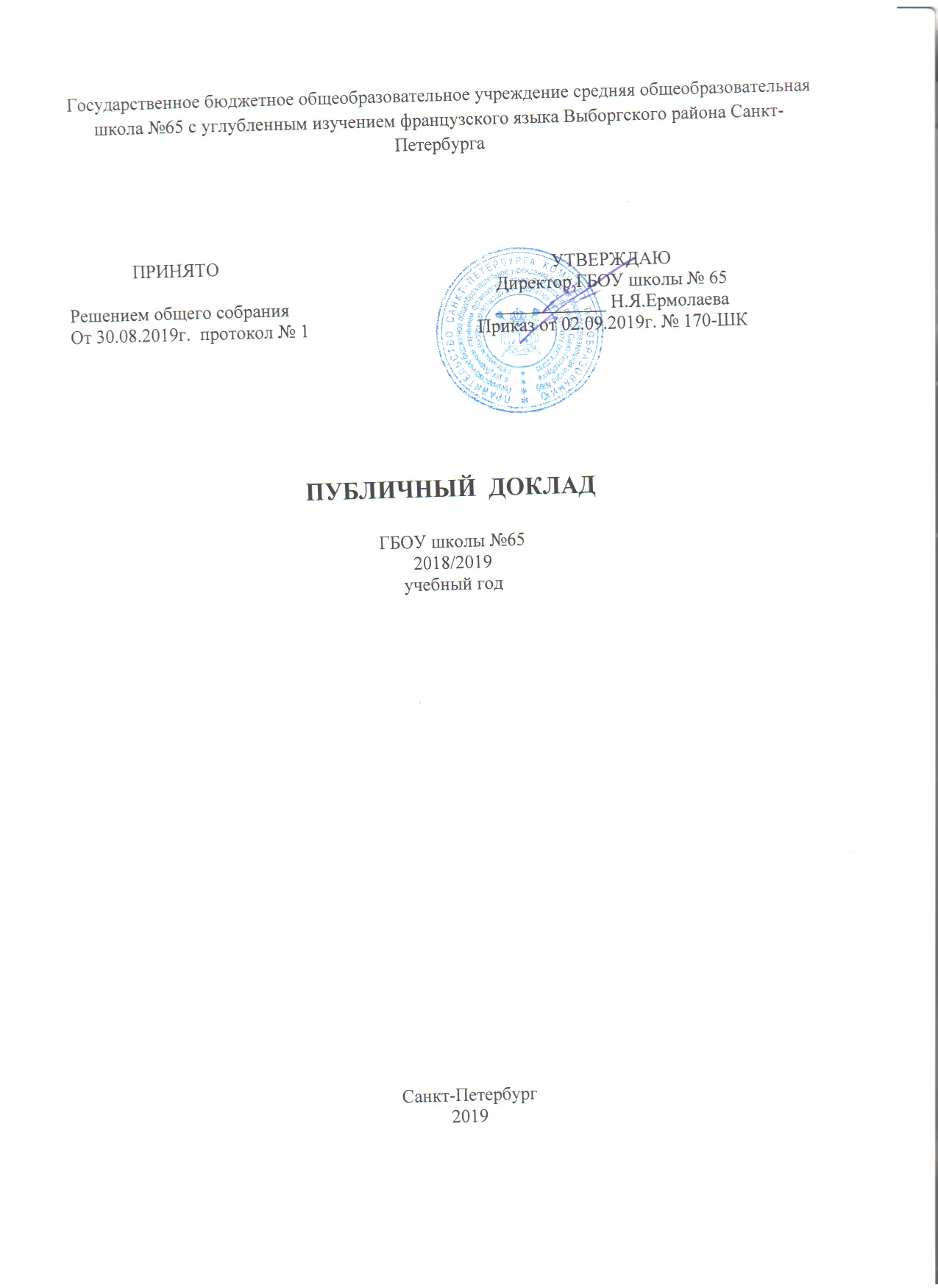 Оглавление1. Общая характеристика учреждения	32. Особенности образовательного процесса	4 3. Программы, реализуемые на платной основе	54. Условия осуществления образовательного процесса	76. Информационная обеспеченность образовательного процесса	107. Кадровый состав	119. Результаты деятельности учреждения, качество образования.	3010. Основные направления воспитательной деятельности	3511. Социальная активность и внешние связи учреждения	671. Общая характеристика учрежденияНаименование: Государственное бюджетное общеобразовательное учреждение средняя общеобразовательная школа № 65 с углубленным изучением французского языка Выборгского района Санкт - ПетербургаУчредитель: Комитет по образованию и Администрация Выборгского района Санкт-ПетербургаЮридический адрес: 194354, Санкт-Петербург, Учебный переулок, дом 8, корпус 2, литера А.Тел./факс: 417-64-65; е-mail: 065@shko.laЛицензия на образовательную деятельность: Лицензия от 28 декабря 2012 г. № 0300 серия 78Л01 номер бланка 0000460, выданная Комитетом по образованию на срок: бессрочно.Свидетельство о государственной аккредитации: Свидетельство от 16 января 2013 г. № 62 серия 78А01 номер бланка 0000039, выданное Комитетом по образованию на срок: 16 января 2025 года.Основная цель образовательной организации: организация образовательной деятельности по основным образовательным программам начального общего, основного общего и среднего общего образования.Управление ОУ осуществляется в соответствии с действующим законодательством и Уставом. Управление Образовательным учреждением строится на принципах единоначалия и коллегиальности. Административные обязанности распределены согласно Уставу, штатному расписанию, четко распределены функциональные обязанности согласно квалификационным характеристикам.Непосредственное управление ОУ осуществляют:Ермолаева Наталия Яковлевна, директор, Почетный работник общего образования;Рыбникова Марина Леонидовна, заместитель директора по УВР (курирует 5-11 классы), Иванова Светлана Анатольевна, заместитель директора по УВР (курирует 1-4 классы, группы продленного дня), Отличник народного просвещения;Моторная Екатерина Сергеевна, заместитель директора по иностранным языкам.;Маланова Светлана Владимировна, заместитель директора по ВР, Почетный работник общего образования;Нетрусова Анжелика Алексеевна, заместитель директора по УВР с исполнением обязанностей по внедрению ИКТ в учебном процессе;Ленькова Екатерина Валентиновна, заместитель директора по АХР;Осташова Татьяна Михайловна, главный бухгалтер.Формами самоуправления Образовательного учреждения являются Общее собрание работников Образовательного учреждения, Педагогический совет Образовательного учреждения.Задачи, решавшиеся в отчетном году: реализация ФГОС начального общего образования;реализации ФГОС основного общего образования, ориентировка их на ценностные установки, цели и задачи, определенные данным стандартом;совершенствование условий для сохранения и укрепления физического и психологического здоровья всех участников образовательного процесса;поддерживать интерес к культуре стран изучаемого языка на основе отечественного культуроцентризма;формирование положительного имиджа школы;дальнейшее укрепление материально-технической базы.Контингент обучающихсяКонтингент учащихся 1-4 классов:В истекшем учебном году начальная школа насчитывала 12 классов учащихся и 3 группы продленного дня. В 1- 4 классах обучалось 342 человек. Средняя наполняемость классов 29 человек. Количество учащихся в классах с углубленным изучением французского языка: 240 учащихся (70%).Контингент учащихся 5-11 классов:В истекшем учебном году основная школа насчитывала 15 классов, средняя школа 4 класса. Средняя наполняемость 23 человека.В 5-11 классах обучалось 446 учащихся в 19 классах.Количество учащихся в общеобразовательных классах: 48 учащихся (10,5%).Количество учащихся в классах с углубленным изучением французского языка: 398 учащихся (89,5%).2. Особенности образовательного процессаХарактеристика образовательных программ по ступеням обученияОсновная образовательная программа начального общего образования разработана в соответствии с требованиями Федерального государственного стандарта начального общего образования, с учетом специфики образовательного учреждения – школы с углубленным изучением французского языка, специфики контингента обучающихся, образовательных потребностей и запросов участников образовательного процесса.  Структура ООП НОО полностью соответствует требованиям ФГОС НОО к разработке, содержанию и оформлению программы. ОП разработана с учётом используемых в общеобразовательной организации УМК.Используемые учебники в образовательном процессе соответствуют содержательной линии учебно-методического комплекта «Школа России» (1-4 класс) и учебно-методического комплекта «Перспектива» (4 класс), входят в Федеральный перечень учебников. В образовательной деятельности используются учебники, имеющие гриф «Федеральный государственный образовательный стандарт». В содержательном разделе ОП «Программа формирования универсальных учебных действий у обучающихся на ступени начального общего образования» разработана с учётом используемых в общеобразовательной организации УМК, подробно описаны планируемые результаты по формированию УУД. Планируемые результаты уточняют и конкретизируют общее понимание личностных, метапредметных и предметных результатов как с позиции организации их достижения в образовательной деятельности, так и с позиции оценки этих результатов.Описание системы условий реализации основной образовательной программы общеобразовательной организации базируется на результатах проведённой в ходе разработки программы комплексной аналитико-обобщающей работы.   План внеурочной деятельности соответствует требованиям образовательной организации.Цели ОП направлены на создание условий для формирования у учащихся базовых навыков самообразования, самоорганизации, самоопределения, самовоспитания, обеспечивающих готовность к освоению содержания основного и полного общего образования, раскрытие интеллектуальных и творческих возможностей личности учащихся через освоение фундаментальных основ начального образования.Основная образовательная программа основного общего образования для 5-8 классов разработана в соответствии с требованиями Федерального государственного стандарта основного общего образования, с учетом   специфики образовательного учреждения – школы с углубленным изучением французского языка, с учетом специфики контингента обучающихся, образовательных потребностей и запросов участников образовательного процесса.  Структура ООП ООО полностью соответствует требованиям ФГОС ООО к разработке, содержанию и оформлению программы.  ОП разработана с учётом используемых в общеобразовательной организации УМК.  Образовательная программа для 9-11 классов разработана в соответствии с Федеральным компонентом государственного образовательного стандарта основного и среднего общего образования.В основе реализации программ лежит системно-деятельностный подход, который предполагает ориентацию на достижение цели и основного результата образования – развитие на основе усвоения универсальных учебных действий, познания и освоения мира личности обучающегося, его активной учебно-познавательной деятельности, формирование его готовности к саморазвитию и непрерывному образованию.В 10-а, 11-а классах обучение продолжалось по модели филологического профиля.  В 10-б, 11б классах обучение продолжалось по модели информационно-технологического профиля. Модель профильного обучения предполагает два уровня изучения основных учебных предметов: базисный и профильный, дополняемых элективными курсами. Элективные курсы, предлагаемые учащимся, позволяют индивидуализировать выбранный профиль, дополняя содержание профильных предметов, расширяя содержание базовых общеобразовательных предметов, удовлетворяя интересы учащихся вне выбранного профиля, а также способствуют формированию умений практической деятельности с предоставлением возможности приобретать знания и умения, востребованные на современном рынке труда.  Образовательное пространство выстраивается таким образом, что способствует формированию собственно личностных (смысловых, ценностных, мировоззренческих) функций и свойств ученика.  Структура и содержание профиля создают условия для самоопределения и самоактуализации личности учащегося, способствуют осознанному выбору профессии.В 2018-2019 учебном году продолжалось обучение французскому и английскому языкам по:государственной программе общеобразовательных учреждений для  школ с углубленным изучением французского языка; общеобразовательной программе английского языка для общеобразовательных учреждений в  10Б, 11б классах;общеобразовательной программе английского языка для общеобразовательных учреждений (как второй язык) в 8АБВ, 9АБВ, 10А, 11А классах.Структура образовательной программы по французскому языку в начальной школе (2-4 классы) и в основной школе (5-8 классы) соответствует требованиям ФГОС.Внеурочная деятельность осуществлялась в 1-8  классах: на занятиях внеурочной деятельности происходило развитие разговорной речи, расширялся лексический запас, изучались песни на французском и английском языках, применялись ролевые и лексические игры в соответствии с программой внеурочной деятельности.3. Программы, реализуемые на платной основеВ 2018/2019 учебном году в ГБОУ школе №65 с 01.10.2018 года приступили  к оказанию дополнительных платных образовательных услуг  на основе потребности учащихся и их родителей в области дополнительного образования (оказания дополнительных платных образовательных услуг), в соответствии с учебным планом по предоставлению платных образовательных услуг, включающим в себя утвержденный перечень программ дополнительных образовательных услуг и выбора родителей учащихся в соответствии с заключенными договорами.Было сформировано 17 учебных групп   по четырем направленностям:В рамках дополнительных платных образовательных услуг можно отметить  востребованность учащимися и родителями  программам  естественно-научной направленности по дополнительной подготовке к ГИА и программам физкультурно-оздоровительной направленности. Впервые были открыты группы по обучению  французскому языку для родителей, отмечены положительные отзывы.Педагоги дополнительного образования показали высокий профессионализм, что обеспечило сохранность контингента.4. Условия осуществления образовательного процессаРежим работы образовательной организацииПродолжительность 2018/2019 учебного года:1 класс – 33 учебные недели;2-4 классы – 34 учебные недели;5-9 классы – 34 учебные недели (не включая летний экзаменационный период в 9 классах);10-11классы – 34 учебные недели (не включая летний экзаменационный период в 11 классах и проведение учебных сборов по основам военной службы).Учебный год в ГБОУ школе № 65 начинается 01.09.2018 и заканчивается 25.05.2019г. Для профилактики переутомления обучающихся в календарном учебном графике предусмотрено равномерное распределение периодов учебного времени и каникул.Периоды учебного времени:1-9 классы – четверти,10–11 классы – полугодия. В 5А, 5Б, 5В, 6А, 6Б, 6В,7А,7Б,7В классах организовано обучение в условиях пятидневной учебной недели. В 8А,8Б,8В, 9А, 9Б, 9В, 10А, 10Б, 11А классах организовано обучение в условиях шестидневной учебной недели. Расписание звонков для 1 классов (январь-май), 2-11 классов:1 урок-  08.30 - 09.15 (перемена 10 минут)2 урок- 09.25 –  10.10 (перемена 20 минут)3 урок –10.30 - 11.15 (перемена 10 минут)4 урок –11.25 – 12.10 (перемена 20 минут)5 урок –12.30 –13.15 (перемена 10 минут)6 урок – 13.25-14.10 (перемена 10 минут)7 урок – 14.15- 15.00 Расписание уроков составлялось отдельно для обязательных занятий, дополнительных занятий, занятий внеурочной деятельности в 1-8 классах. Между началом занятий внеурочной деятельности и последним уроком устраивался перерыв продолжительностью 45 минут.Кроме того обучение в первых классах осуществлялось с соблюдением следующих дополнительных требований:учебные занятия проводились по 5-дневной учебной неделе  в первую смену,использовался «ступенчатый» режим обучения в первом полугодии (в сентябре, октябре – по 3 урока в день по 35 минут каждый,  в ноябре-декабре – по 4 урока  по 35 минут каждый; январь-май – по 4 урока по 40 минут каждый),для обучающихся посещающих группу продленного дня организовывалось горячее питание и прогулка,обучение проводилось без балльного оценивания знаний обучающихся и домашних заданий,устанавливались дополнительные недельные каникулы в середине третьей четверти5. IT-инфраструктураПрограммный комплекс АИСУ  «ПараГраф»  является основой информационной среды образовательного учреждения. В 2018-2019 учебном году своевременно осуществлялось обновление версий ПараГрафа, выгрузка и отправка данных в район и на портал «Петербургское образование». Приложение «Электронный классный журнал» установлено на все АРМы педагогов, в августе 2018 года  всеми учителями-предметниками подгружено «календарно-тематическое планирование» рабочих программ, что позволило своевременно и правильно заполнять электронный журнал.Систематически проводилась проверка заполнения электронного журнала, что подтверждается справками по итогам четвертей и справками выборочных проверок. В мае 2019 года в  АИСУ «Параграф» в приложении «Образовательные программы и Учебные планы» сформированы учебные планы на 2019-2020 учебный год в статусе «утвержденный». На основании годового плана работы ГБОУ школы № 65 и руководствуясь  «Регламентом по предоставлению услуги в ГБОУ школе №65 по предоставлению информации о текущей успеваемости учащегося, ведения электронного дневника и электронного журнала учащегося» (утверждено Приказом №1/1-ШК от 10.01.12г.), «Регламентом ведения электронного журнала в ГБОУ школе №65» (утверждено Приказом №1/1-ШК от 10.01.12г), должностными инструкциями учителей-предметников,04.06.2019 года была проведена  проверка  своевременности и правильности заполнения  учителями-предметниками   «Электронного журнала» (АИС Параграф), а также выполнения поурочно-тематических планов (ПТП) по количеству часов.Результаты проверки: Все учителя-предметники, преподающие в 1 - 11 классах своевременно и правильно заполняют  электронный журнал за период с 01.09.2018 по 31.05.2019. Замечаний  нет. Результатом сравнения количества часов по ПТП и количества проведенных уроков по КЖ является – 100%  выполнения по ПТП. Результатом сравнения количества часов по УП и по ПТП является – выполнено с учетом коррекции ПТП.Сервис «Электронный классный журнал» и «Электронный дневник»В 2018-2019 году на портале государственных услуг «Петербургское образование» продолжил функционировать сервис «Электронный дневник», обеспечивающий оперативное, надежное и безопасное информирование родителей и обучающихся о ходе обучения.Количество  зарегистрированных и получивших доступ к сервису родителей на 12.07.2019Выводы:  процент охвата родителей Сервисом «Электронный дневник»  (70%) является достаточным для того, чтобы перейти полностью на электронный вариант ведения журнала. С целью совершенствования информационного обеспечения процессов управления ГБОУ школы №65, планирования и организации учебного процесса на основе внедрения информационных технологий Приказом от 01.09.2018 года № 148/1-ШК утвержден «План работы по переходу на электронный вариант ведения журнала успеваемости обучающихся».Согласно  указанному плану в течение 2018-2019 учебного года осуществлены: 1. Подготовка к переходу на электронный вариант ведения журнала успеваемости обучающихся, т.е. переход на «Электронный классный журнал» (ЭКЖ).2. Подготовка материально-технической базы.3. Нормативно-правовое обеспечение перехода на ЭКЖ (в частности, разработано, утверждено и будет введено в действие с 01.09.2019 года «Положение о ведении ЭКЖ ГБОУ школы № 65»; «Регламент ведения ЭКЖ успеваемости в ГБОУ школе №65».4. Методическое обеспечение перехода на ЭКЖ. 5. Ведение ЭКЖ в АИСУ Параграф.6. Информационная обеспеченность образовательного процесса  Поддержка и обновление школьного сайтаСогласно Экспертному заключению от 23.04.19 Комитетом образования проведена проверка соблюдения обязательных требований, установленных ФЗ-ми в части: «Информационной открытости образовательной организации». В частности, произведена проверка официального сайта ГБОУ школы № 65 – адрес сайта- www.schol65.spb.ruУстановлено – требования законодательства РФ в сфере образования к организации образовательного процесса в части «Информационной открытости ОО» соблюдаются в полной мере.По поручению отдела образования администрации Выборгского района СПб с целью проверки сайтов ОУ заместителем директора ГБУ ИМЦ были проведена  проверка 19.06.2019. По результатам проверки представлены справки, которые подтверждают, что размещение и обновление информации на официальном сайте школы осуществляется в строгом соответствии с Постановлением Правительства РФ от 10.07.13 № 582 «Об утверждении  Правил размещения на официальном сайте ОО в информационно-телекоммуникационной сети «Интернет» и обновления информации об ОО». В результате проверки наполняемость информацией сайта школы составляет 98,3% на 19.06.2019.В 2018-2019 учебном году в целях развития школьного сайта созданы и обновляются новые разделы: 1. «Информационно-образовательная среда ГБОУ школы №65», в котором отображается информация: об Информационных Системах (ИС), которые используются в ОУ; о Вычислительной технике, Мультимедийном оборудовании и Локальной сети; Документы; Дистанционные формы обучения; Мероприятия по Цифровой грамотности, Безопасному Интернету (кибербезопасности); Мероприятия по творческой деятельности учащихся с применением новых информационных технологий; Внеурочная деятельность; Семинары. Ссылка на раздел: http://www.school65.spb.ru/info_sreda.html2. «Методические и иные документы», в котором размещена «База методических разработок учителей (ЭОРов)» (иностранный язык, физика, информатика, музыка), а также электронные публикации и Интернет-публикации учителей. Ссылка на раздел:  http://www.school65.spb.ru/metodic.htmlОрганизация и размещение информации на официальных порталах, сайтах.     В 2018-2019 учебном году были созданы условия для эффективной работы ОУ на официальных Порталах, Мониторинговых площадках, Телекоммуникационных системах:Организация и размещение информации на официальном портале государственных услуг «Петербургское образование» (прием в ОУ, электронный дневник) – https://petersburgedu.ru/Организация и размещение информации на официальном сайте для размещения информации о государственных (муниципальных) учреждениях» - www.bus.gov.ru.Организация и размещение информации в телекоммуникационной системе «СтатГрад» (ВПР) - http://vpr.statgrad.org Наличие и функционирование системы контентной фильтрации (СКФ) Интернет-ресурсов в ГБОУ школе №65В 2018-2019 учебном году в целях соблюдения ГБОУ школой № 65 требований к наличию СКФ, исключающей доступ к запрещенным сайтам, была приобретена СКФ (Контракт № РГА04050031 от 16.04.19) – «Программный межсетевой экран Интернет Контроль Сервер (ИКС)  (версия Стандарт для ОУ + SkyDNS, на 74 пользователя). Доступ к сети Интернет из локальной сети осуществляется через ИКС. В ИКС интегрированы списки Минюста РФ. Обновления происходят в режиме реального времени, что обеспечивает информационную безопасность учащихся. ИКС содержит списки, опубликованные на сайте Роскомнадзора, что позволяет гарантировать двойную защиту каждого пользователя сети. 7. Кадровый состав7.1.  Обучение и воспитание в начальной школе осуществляли 12 педагогов начальной школы, 3 учителя физкультуры (Морозова Г.В., Фомина Ж.А.. Егоров С.В.), 1 учитель музыки  (Егорова Е.С.), 2   воспитателя ГПД ( Чупина Л.Г., Малаховская Л.Л.).  Имеют категорию:Высшую – 12  человек (67%)Первую – 4 человек (22%)Не имеют категории – 2 человека (11%)       Имеют образование:Высшее (педагогическое) – 12 человек (71%)Высшее (непедагогическое) –4 человека (22%)Среднее профессиональное (педагогическое) –2 человека (11%)      Возраст:От 20 до 25 лет – 1 человек (5 %)От 25 до 35 лет –1 человек (5 %)От 35 до 45 лет – 3 человек (17%)От 45 до 55 лет - 10 человек (56 %)От 55 лет – 3 человека (17 %)    Педагогический стаж:От 1 до 5 лет – 1 человек (5%)От 5 до 15 лет –2 человека (12%)От 15 до 20 лет –1 человек (5%)От 20 до 30 лет – 9 человек (50%)Свыше 30 лет – 5 человек (28%)  Численность/удельный вес численности педагогических работников в общей численности пед.   работников:  18 чел. из  чел.- 33%      Имеют награды:Козятинская С.Е. – Знак «За гуманизацию школы СПб» 1996Нагрудный знак «Почетный работник Общего образования  РФ» . Победитель конкурса лучших учителей России в   рамках национального    проекта «Образование» 2008Кольцова А.М. - Грамота МО .Максимова Е.Л. - Победитель конкурса лучших учителей России в   рамках национального проекта «Образование» 20097.2. Обучение и воспитание в основной и средней школе осуществляли 29 педагогических работников.Педагогические работники основной и средней школы работают в составе методических объединений:МО учителей русского языка и литературы – 5 чел.МО учителей математики и информатики – 6 чел.МО учителей истории и обществознания – 4 чел.МО учителей предметов естественнонаучного цикла (география, биология, физика, химия) – 5 чел.МО учителей предметов эстетического цикла (ИЗО, технология, искусство, музыка, физическая культура, ОБЖ) – 7 чел.социальный педагог – 1 человек, педагоги-организаторы –1 человек.Образовательный ценз педагогических работников школы достаточно высокий: 27 чел. (93%) имеют высшее профессиональное образование, 2 человека (7%) - среднее профессиональное образование. Педагогический стаж учителей школыВ школе максимальное количество учителей с педагогическим стажем свыше 20 лет (69%). Кадровый состав по квалификационным категориямКвалификационные категории имеют 22 педагога (75,8%),из них:высшую – 5 чел.(17,2%)первую – 17 чел. (58,6%)не имеют категории - 7 чел. (24,1 %)Возрастной состав педагогических работниковВ наиболее продуктивном возрасте от 25 до 55 лет находятся 21 педагог (72,4%). Анализ возрастного состава педагогических работников показывает, что средний возраст педагогического коллектива, работающего в основной и средней школе, составляет 45,7лет.  Педагогов, достигших пенсионного возраста, – 9 чел. 7.3. Обучение иностранным языкам осуществляли  13 учителей: - 11 учителей французского языка,- 2 учителя английского языка (2 учителя находятся в отпуске по уходу за ребенком до 3 лет).Численность/ удельный вес численности педагогических работников: в общей численности педагогических  работников:  13 человек из 54 - 24%.Характеристика кадрового составаПо категории: - высшая квалификационная категория  – 4 человека (31%)- первая квалификационная категория – 8 человек (62%)- не имеют категории – 1 человек (7%).В 2018-2019 учебном году аттестацию прошли: 1) Букреева О.А. (учитель английского языка) подтвердила категорию (первая категория), 2) Шестопалова Н.Б. (учитель французского языка) повысила категорию (высшая категория). По образованию:- высшее  (педагогическое) – 12 человек (92%) - высшее  (непедагогическое) – 1 человек (8%).По возрасту:-  до 30 лет  – 1 человек (7,7%) -  от 30 до 45 лет – 4 человека (30,7%)-  от 45 до 55 лет – 7 человек (53,8%)-  от 55 лет – 1 человека (7,7%).По педагогическому стажу:- от 1 до 5 лет    – 1 человек  (6%)- от 5 до 15 лет  – 2 человека (13%) - от 15 до 20 лет – 3 человек (20%) - от 20 до 30 лет – 7 человек (47%)- выше 30 лет      – 2 человека (14%). По наличию знаков отличия, наград, званий:Красавцева Н.Б. - нагрудный знак «Почетный работник Общего образования  РФ».Парабкович Т.Г.- победитель конкурса лучших учителей России в рамках национального проекта «Образование».Ильичёва Е.В. – Почетная грамота Администрации Выборгского района от 04.10.2018 № 1996-р за многолетний плодотворный труд.8. Повышение квалификацииОдной из задач, которая ставилась перед  педагогами   на период 2018/2019 учебного года – это повышение профессионально-личностного роста учителя, как одного из основных условий обеспечения качества образования.  В течение  учебного года учителя начальной школы  прошли обучение на курсах повышения квалификации:Учителя начальной школы посещали районные и городские семинары, конференции, вебинары, принимали активное участие в работе творческих и экспертных групп:Награждения педагогов  (грамоты, благодарности) Сергеева О.А.Почетная грамота Администрации Выборгского района Спб Отдела образования «За многолетний добросовестный труд, педагогическое мастерство, творчество и  энтузиазм и в связи с 40-летием со дня открытия ГБОУ школы №65».Благодарственное письмо за помощь в проведении Всероссийской недели мониторинга по математике для начальной школы и вклад в развитие контроля качества образования.Благодарственное письмо за проведение внешкольной работы в развлекательно-познавательном парке «Волшебная миля».Константинова Е. П.Благодарственное письмо за помощь в проведении Всероссийской недели мониторинга по математике для начальной школы и вклад в развитие контроля качества образования.Благодарственное письмо за помощь в проведении Всероссийской недели мониторинга по русскому языку для начальной школы и вклад в развитие контроля качества образования.Антонова Е. А.Благодарственное письмо за помощь в проведении Всероссийской недели мониторинга по математике для начальной школы и вклад в развитие контроля качества образования.Благодарственное письмо за помощь в проведении Всероссийской недели мониторинга по русскому языку для начальной школы и вклад в развитие контроля качества образования.Разживина Е. А. «Учи.ру» - благодарность учителю.Благодарность администрации Дома детского творчества «Юность» за подготовку участников окружного тура конкурса стихов «О времени и о себе» в номинации «Юбиляры-писатели 2018 года, жившие в ХХ веке».Благодарность от Союза писателей России (оргкомитет конкурса «Разукрасим мир стихами») за подготовку призёра IV Городского конкурса стихов (1 место)Арутюнян Е. П.Благодарственное письмо Администрации Дома детского творчества «Олимп» за подготовку участника  к районному конкурсу детского творчества «БЕЗОПАСНОСТЬ ГЛАЗАМИ ДЕТЕЙ» в рамках Всероссийского конкурса детско-юношеского творчества по пожарной безопасности «НЕОПАЛИМАЯ КУПИНА».Почетная грамота Администрации Выборгского района Спб Отдела образования «За многолетний добросовестный труд, педагогическое мастерство, творчество и  энтузиазм и в связи с 40-летием со дня открытия ГБОУ школы №65».Хасан Э. Х.Учи.ру» - благодарность учителю.Козятинская С. Е.Почетная грамота Администрации Выборгского района Спб Отдела образования «За многолетний добросовестный труд, педагогическое мастерство, творчество и  энтузиазм и в связи с 40-летием со дня открытия ГБОУ школы №65».Моденова С. А.Почетная грамота Администрации Выборгского района Спб Отдела образования «За многолетний добросовестный труд, педагогическое мастерство, творчество и  энтузиазм и в связи с 40-летием со дня открытия ГБОУ школы №65».Благодарственное письмо за помощь в проведении Всероссийской недели мониторинга по математике для начальной школы и вклад в развитие контроля качества образования.Благодарственное письмо за помощь в проведении Всероссийской недели мониторинга по русскому языку для начальной школы и вклад в развитие контроля качества образования.Учи.ру» - благодарность учителю.Ковалёва С.А.Учи.ру» - благодарность учителю.Максимова Е. Л.1. Грамота ГБОУ школы №65 Выборгского района Санкт-Петербурга за высокий профессионализм, ответственную гражданскую позицию в деле подрастающего поколения.   2. Диплом за активное ежегодное участие в городском конкурсе патриотической песни «Я люблю тебя, Россия» и большой вклад в патриотическое воспитание школьников Выборгского района Санкт-Петербурга. 3.  Благодарности онлайн-олимпиады Учи.ру.Моисеева Л. И. Благодарности онлайн-олимпиады Учи.ру.Учителя иностранных языков повышали квалификацию, став активными участниками педагогических конференций, семинаров, а также обучаясь на курсах повышения квалификации. Участие в городских, районных методических семинарах, конференциях АППО, ИМЦВ качестве слушателя:В течение учебного года учителя основной и средней школы обучались  на курсах повышения квалификации:Повышение квалификации в области ИКТ- технологийс 01.09.2018 по 31.12.2018с 01.01.2019 по 30.06.2019В результате в 2018-2019 учебном году повышение квалификации в области ИКТ-технологий прошло 7 учителей, что составляет 14% от общей численности. В сравнении: в 2017/2018 учебном году, процент преподавателей, повысивших ИКТ-компетентность составил  13% от общей численности, что свидетельствует о положительной динамике.9. Результаты деятельности учреждения, качество образования.9.1.Успеваемость и качество освоения обучающимися основных образовательных программ в 2018-2019 учебном году:Вывод: качество знаний  остается стабильным  в сравнении с предыдущими годами,  все учащиеся переведены в следующий класс. Итоги 2018/2019 учебного года в начальной школе.9.2. Результаты Основного государственного экзамена (ОГЭ)          Всего в  2018-2019 учебном году в 9-х классах обучалось 64 человека. Допущены к Государственной итоговой аттестации все (из них один обучающийся с ОВЗ).Обязательный предмет «Русский язык» сдали 64 человека. Средний балл по школе «4,2», качество-83%. Обязательный предмет «Математика» сдали  63 человека. Средний балл по школе «3,6», качество - 58%. .Обучающийся с ОВЗ успешно сдал основные экзамены в формате государственного выпускного экзамена: русский язык – «5», математика – «4».Из предметов по выбору наиболее востребованным среди девятиклассников текущего учебного года стал предмет «Обществознание», его сдавали – 35 выпускников. Наибольший средний балл выпускники 9-х классов получили по предметам: «»Информатика», «Биология» и «Французский язык».По итогам ОГЭ: 5  выпускников получили аттестаты с отличием;2 выпускника набрали в сумме 20 баллов (по 5-балльной системе за 4 экзамена), что составило 3% , 27 выпускников набрали в сумме 16 баллов и выше, что составило 43% из них с одной отметкой «3»  - 8 человек;16 выпускников сдали экзамен с одной отметкой «3» (математика–5 человек, обществознание–4 человека, физика–3 человека, русский язык–2 человека, география–1 человек, история–1  человек);8 выпускников пересдавали экзамены в резервные дни основного периода (математика–5 человек, обществознание–1 человек, физика–2 человека);1 выпускник не сдал экзамен по предмету «Математика» в основной период и оставлен на повторный курс обучения в 9 классе с возможностью пересдать данный экзамен в дополнительный период.9.3. Результаты Единого государственного экзамена (ЕГЭ)Всего в  2018-2019 учебном году в 11-х классах обучалось 53 человека. Допущены к государственной итоговой аттестации все. Из  предметов по выбору наиболее востребованным среди выпускников текущего учебного года стал предмет «Обществознание», его сдавали –29 человек. Наибольший средний балл выпускники 11-х классов получили по предметам: «Химия», «Биология», «Французский язык».По итогам ЕГЭ:8 выпускников получили аттестаты с отличием и медали «За особые успехи в учении», 1 выпускница  получила  медаль «За особые успехи в обучении», 7 выпускников получили похвальные грамоты «За особые успехи в изучении отдельных предметов»;11 выпускников набрали (по трем предметам) 240 баллов и выше, что составляет 21%, 14 выпускников набрали от 190 до 239 баллов, что составляет 26%;1 выпускник по двум предметам получил по 100 баллов;Экзамены по обязательным предметам сдали все;6 учащихся не получили минимального количества баллов сдавая  экзамены по выбору (обществознание-5 человек, литература-1 человек).9.4. Результативность прохождения обучающимися международного экзамена по французскому языку DELFЕжегодно в образовательной организации осуществляется внешняя экспертиза уровня владения французским языком. Благодаря наличию в Санкт-Петербурге сертифицированного экзаменационного центра по сдаче международных экзаменов DELF учащиеся всех уровней обучения имеют возможность сдать международные экзамены DELF, результаты которого рассматриваются как независимая оценка уровня владения французским языком. Принятая система соответствия европейских уровней владения французским языком и ступеней обучения (возраста учащихся): начальная школа – DELF Prim ( А1 и А1.1), 5 классы – DELF junior A1 ; 6-7 классы – DELF junior A2; 8-9 классы – DELF junior В1; 10–11 классы – DELF junior В2. В 2018-2019 учебном году в школе значительно выросло количество учащихся, сдававших языковой экзамен и получивших сертификаты Министерства образования Франции об уровне владения французским языком. Экзамен DELF разного уровня в 2018-2019 учебном году успешно сдали 25 обучающихся (в 2017-2018 учебном году экзамен сдали 13 обучающихся). Способствует положительной динамике роста числа сдающих экзамен реализация курса внеурочной деятельности по подготовке к экзамену в 3 классах «Мы – франкофоны», в 6 классах «Планета французского языка», а также информирование родителей о наличии возможности пройти независимую оценку уровня владения французским языком на родительских собраниях в сентябре 2018 года, в марте 2019 года, личные консультации  для родителей, проводимые в течение года учителями по вопросам достижений обучающихся. 10. Основные направления воспитательной деятельностиВ течение  2018-2019 учебного года педагогический коллектив продолжил  свою работу  над проблемной темой в сфере воспитательной деятельности: «Духовно-нравственное развитие личности в условиях обновления системы образования». 	Для более полной реализации проблемной темы школы, цели были поставлены следующие задачи: Создавать воспитательную среду в школе, обеспечивающую условия для самоутверждения, самостоятельности, инициативы учащихся. Создать условия для  работы по  ФГОС. Совершенствовать и применять современные воспитательные технологии, в т. ч. технологию проектной деятельности в воспитательной работе, а также формы и методы воспитания.Воспитывать культуру поведения,  ответственность и активность обучающихся.Создание и развитие детской организации как основы для межвозрастного конструктивного общения.Знакомиться с новыми формами по работе с родителями.Изучать и обобщать опыт работы классных руководителей.Повышать педагогическое мастерство классного руководителя, принимая участие в конкурсах.В этом учебном году  в школе прошел традиционный  «Годовой Круг Праздников». О самых значимых из них: 1 сентября 2018 года началось с  40 юбилейной  линейки для 1-11 классов. Активное участие в подготовке и проведении мероприятия приняли на себя выпускники школы, специально для праздника они подготовили яркие номера: трогательный вальс, музыкальное попурри на школьную тему, зажигательный флешмоб под французскую песню и  захватывающий дух акробатический номер. По традиции одиннадцатиклассники  сказали первоклассникам напутственные  слова и запустили в небо воздушные шары. Затем  все ребята отправились на первый урок, посвященный Санкт-Петербургу.З сентября в  нашей школе  прошли  классные часы, посвящённые  Дню солидарности в борьбе с терроризмом. В школьной библиотеке была организована выставка, с которой мог ознакомиться любой желающий. В память о детях Беслана обучающиеся 6А класса выпустили в небо белые шары, а в школьном спортивном зале прошла минута молчания. В этот же день члены школьного волонтёрского отряда приняли участие в траурном митинге, посвящённом памяти жертв терроризма, который проходил на территории Храма Успения Пресвятой Богородицы на Малой Охте. Эта общегородская акция регионального отделения Общественно-государственной детско-юношеской организации «Российское движение школьников» проводилась в рамках городского плана мероприятий, посвящённых Дню памяти в борьбе с терроризмом. Непосредственную подготовку и проведение Акции осуществлял сектор поддержки детских общественных объединений отдела гуманитарных программ и детских социальных инициатив Государственного нетипового бюджетного учреждения Санкт-Петербургский городской дворец творчества юных при поддержке Красногвардейского района Санкт-Петербурга. Возложили цветы к памятнику детям, погибшим в Беслане, передали организаторам акции сделанных своими руками голубей мира, которые потом после проведения акции, вместе с другими голубями, изготовленными ребятами из других учебных учреждений Санкт-Петербурга отправятся в Беслан.7 сентября в  актовом зале школы  для обучающихся 1-8 классов прошли памятные  линейки «Не забыть нам горестную дату», посвящённые Блокаде. В ходе мероприятий ученикам  напомнили о событиях, предшествующих началу 900-дневной блокады Ленинграда, познакомили их с воспоминаниями очевидцев тех страшных событий. В конце линеек обучающиеся почтили минутой молчания память жертв Ленинградской Блокады.8 сентября  наши учащиеся приняли участие в общегородской акции регионального отделения Общественно-государственной детско-юношеской организации «Российское движение школьников», посвященной Дню памяти начала блокады Ленинграда «Помним. Скорбим. Гордимся». Специально для акции накануне членами школьного актива были изготовлены плакаты-растяжки, с которыми они вышли на улицу, чтобы напомнить прохожим о страшных событиях прошлого и почтить память тех, кто не дожил до январского салюта 1944 года. 17 сентября состоялось большое школьное событие - второй праздник "День школьного двора" и третья благотворительная школьная ярмарка! Ребята и родители смогли примерить на себя разные социальные роли: поставщиков товаров, оформителей, изготовителей, продавцов и, конечно, покупателей. 15 классов оформили свои собственные торговые точки, другие же принесли товар для общего лотка, которым заведовали школьные активисты (орган самоуправления, активисты РДШ). Погодное ненастье  не смогло помешать бойкой торговле: продавцы вмиг распродали свой товар, покупатели приобрели красивые, полезные и даже вкусные вещи. Счастливчики выиграли символические призы в лотерею, а самые закалённые приняли участие в спортивной программе.5 октября в нашей школе прошел День учителя. Обучающиеся школы подготовили для своих педагогов немало сюрпризов: осенние листики и самолётики с пожеланиями, спектакль на французском языке, яркие творческие номера, викторина по любимым фильмов. День учителя стал ещё и днём самоуправления. Ученики 10-11 классов заменили педагогов у школьной доски и провели вместо них уроки.16 ноября  в нашей школе прошла литературная гостиная "Иван Сергеевич Тургенев: Россия и Франция - пути любви и дружбы", которую подготовили и провели ученики 10А класса. Классику русской литературы - Ивану Сергеевичу Тургеневу в этом году исполняется 200 лет. Он оставил после себя богатое литературное наследство: романы, повести, рассказы и стихи. Да, Иван Сергеевич начинал, как поэт. Поэтические строки Тургенева звучали во время литературной гостиной, так же участники проникновенно исполнили романсы на его стихи. Участники мероприятия поведали зрителем о красивой истории любви Тургенева к французской актрисе Полине Виардо, о его жизни во Франции. Артистам было важно донести до зрительного зала важную мысль: да, Тургенев много времени прожил во Франции, но он ни на минуту не переставал любить Россию - свою Родину, душой и сердцем он рвался домой, только на родной земле он мог работать."Сможем ли мы любить свою Отчизну так, как любил её великий русский писатель?" На этот вопрос, заданный в конце литературный гостиной, её участники и зрители должны найти ответ самостоятельно.20 ноября в 1-4 классах прошли мероприятия, посвящённые международному Дню ребёнка. Детям были показаны видеоролики, посвящённые Международному дню ребёнка, с помощью фрагментов из мультфильмов были проиллюстрированы основные статьи «Конвенции о правах ребёнка». В конце ученики смогли ответить на вопросы викторины.С 3 по 8 декабря  школьная жизнь была насыщена мероприятиями, посвящёнными  юбилею школы.3-5 декабря в актовом зале для учеников 1-8 классов проходила маршрутная игра, посвящённая школе. Каждой команде предстояло выполнить задания на 6 станциях: «Пазлы и расшифровка», «Даты и цифры», «Символы», «Угадай маршрут», «Угадай слово, составь расписание», «Блиц-опрос». Начиная со второго класса, задания давались на французском языке, что усложняло участникам задачу. Но многие ученики смогли справиться с непростыми заданиями.6 декабря для обучающихся 1-2 классов прошёл праздничный концерт «С юбилеем, любимая школа», в котором были показаны яркие, необычные и красочные номера лучших школьных артистов и творческих коллективов.8 декабря прошло торжественное, праздничное мероприятие, посвященное 40-летию школы. На праздник пришло много гостей: родители, выпускники, ветераны педагогического труда, учителя, почетные гости. В зале царила особая, теплая, дружеская атмосфера, зрители вместе с ведущими отправились в путешествие по Учебному переулку, который в честь юбилея преобразился, в нем появились: фонтан желаний, скамейка признаний, аллея памяти, сад мечты и надежды, французское кафе, карусель детства и площадь дружбы.11 декабря  для учеников 8 классов прошел интеллектуальный турнир «Овеянные славой», посвященный Дню неизвестного солдата и Дню героев Отечества. Ребятам предстояло выполнить задания разной степени сложности, отгадать ребус, узнать героя по портрету, сопоставить события и даты Великой Отечественной войны. В итоге победу одержала команда 8Б класса, а команды 8А и 8В заняли вторые места.26 декабря  обучающиеся 10А класса подготовили новогоднее представление для учеников начальной школы. В этом году для маленьких зрителей был поставлен спектакль «Как Кощей Бессмертный счастье искал». В сказке был представлен новый взгляд на известного героя. Кощей в спектакле не совершает злых дел, а наоборот совершает добрые поступки. В сказке много неожиданных сюжетных поворотов. Героем предстоит пройти немало испытаний для того, чтобы узнать секрет счастья. Сказка получилась весёлой, доброй и поучительной. Маленькие зрители остались довольны.     В январе 2019 года наш город и вся страна вспоминали подвиг блокадного Ленинграда-75-летие со дня полного освобождения Ленинграда.  Городской Дворец творчества юных инициировал проект «От «Искры» к «Январскому грому». Реализовывался проект в форме военной игры, используя соответствующую терминологию.  Наша школа  принимала участие во втором этапе проекта - «Январский гром-75», который включал мероприятия: выставка «Выстоял. Выдюжил. Победил», городская игра-путешествие «На пути к Ленинградской Победе», конкурс поздравительных открыток «Как сегодня счастлив Ленинград», конкурс видеороликов «Голоса Ленинградской Победы», акцию «Спасённое детство».25 января в Аничковом дворце  были подвели итоги операции «Январский гром – 75.  Во втором этапе проекта участвовали 40 боевых подразделений из 29 образовательных учреждений. Зв выполнение боевого задания «Спасённое детство» наша школа  была награждена Благодарственным письмом Уполномоченного по правам ребенка в СПб С.Ю. Агапитовой и Наградным листом за активное участие. За выполнение боевого задание «На пути к Ленинградской Победе» ученики школы получили III-е место. Так же наша школа получила Наградные листы за выполнение творческих Боевых заданий и была отмечена на конференции как САМАЯ АКТИВНАЯ КОМАНДА ПРОЕКТА В ГОРОДЕ!22 и 24 января  года в актовом зале школы  собрались самые дорогие гости – Ветераны Великой Отечественной войны и жители блокадного Ленинграда, для них учениками школы подготовили концерт с яркими номерами, в финале которого прошла торжественная церемония, посвящённая вручению Памятных знаков «В честь 75-летия Полного освобождения Ленинграда от фашистской блокады». 25 января 2019 года, в ГБОУ школа 65 прошло историко-литературное мероприятие «Всё это называется блокада», которую подготовили ученики 5А, 7А, 7В, 8В 10А и 11А классов. Действие началось с пластической композиции, посвящённой войне. Только с помощью языка танца юным исполнительницам удалось передать всю боль и горечь тех страшных лет. Перед глазами словно ожили картины прошлого: выпускной бал, начало войны, изнурительная работа в тылу, письма и похоронки, бомбёжки, обстрелы и долгожданная победа, до которой многие не дожили.Ушла война, осталась память…Памяти была посвящена следующая часть мероприятия. Дети проникновенно, трепетно, с душой рассказывали о том, что пришлось пережить Ленинграду в годы блокады. Зачитывались отрывки из дневников и писем, звучали стихи Юрия Воронова, Ольги Берггольц, Анатолия Молчанова. Исполнялись песни военных лет. Не смогли никого оставить равнодушными рассказы о детях блокадного Ленинграда: Тане Савичевой, Юре Рябинкине, Миле Пожедаевой.28 января  в актовом зале школы был дан старт патриотической игре «Выстоял. Сражался. Победил», посвящённой 75-летию полного освобождения Ленинграда от фашисткой блокады. Эта игра проводилась для обучающихся 1-11 классов. Команды-участницы должны были в течение недели посетить 6 станций и выполнить на них задания разной степени сложности: сопоставить даты и цифры, связанные с блокадой, расшифровать надпись, ответить на блиц-опрос, ответить на вопросы, связанные с историей Ленинградского зоопарка, назвать произведения кино, музыки и литературы, посвящённые Блокаде, угадать памятники и символы блокады.Итоги игры:1-4 классыI-е место – 4БII-е место – 1АIII-е место – 2А, 3А, 4В5-7 классыI-е место – 5АII-е место – 6АIII-е место – 5Б8-11 классыI-е место – 10АII-е место – 8А, 9АIII-е место – 8В   Большая работа была проведена нашими учителями к празднованию 75-летия полного освобождения Ленинграда от фашистской блокады:- На первом этаже школы  появилась экспозиция, посвященная блокаде Ленинграда. Ее подготовили учащиеся школы вместе с учителем искусства Мариной Владимировной Котовой.  На детских рисунках недетские, но такие знакомые любому петербуржцу, сюжеты – бомбежки, работник ПВО, маленькие дети на санках везут воду по заснеженному Ленинграду, заклеенные крест накрест окна... Между работами ребят - стихи, небольшие рассказы. Экспозиция получилась эмоционально сильной, выразительной. Чувствуется, что на уроках ребята вложили в картины свою душу и знания.  -Активом школьного музея были оформлены выставки «Наш школьный музей» и «Ёлочная игрушка в блокадном Ленинграде». -  Экскурсоводы школьного музея провели для всех учащихся школы с 1 по  8 класс интереснейшую и очень трогательную экскурсию «Новый год в блокадном Ленинграде» с показом елочных игрушек, которые пережили войну и чудом сохранились. Во время Великой Отечественной войны Новый год был символом мирной жизни, к которой мечтали вернуться все и как можно скорее. Праздник, который внушал надежду на то, что в новом году война, наконец, закончится.-  приняли участие XVII городской школьной конференции «Война. Блокада. Ленинград». На 10 секциях конференции: «На фронтах Великой Отечественной войны», «Культура блокадного Ленинграда», «О героях былых времен», «Младшие школьники о войне и блокаде», «Экспонаты музея рассказывают», «Город славы и беды…», «Моя семья в годы Великой Отечественной войны», «Проектные работы», «Защищая Ленинград», «Дети и война» - компетентное жюри заслушало защиты исследовательских работ 105 школьников 5-11 классов. Нашу школу на конференции представляли: Соколова Екатерина, 10А класс, и Храмцова Вероника, 7Б класс. Обе девочки выступили достойно и получили дипломы лауреатов. Соколова Екатерина также стала обладательницей приза зрительских симпатий. 	1 марта – это не только начало весны. В этот день 19 лет назад в 2000 году в Чечне в неравном бою с боевиками погибли десантники 6 роты 2-ого батальона 104 гвардейского парашютно-десантного полка 76 гвардейской воздушно-десантной дивизии. В день гибели героической роты в школе прошёл урок мужества «Герои нашего времени». Ученики 11А класса рассказали ребятам из 5-6 классов о бое за высоту 776, о мужестве и героизме солдат, которые не отступили, не сдались, отдали жизнь за родину. Подвигу 6 роты была посвящена первая часть мероприятия. А во второй его части зрителям рассказали о Всероссийской общественно-государственной инициативе «Горячее сердце». Основной целью инициативы является чествование и выражение признательности детям и молодёжи в возрасте до 23 трёх лет, проявившим неравнодушие, совершившим героические и мужественные поступки. Члены школьного волонтёрского отряда подготовили проникновенные рассказы о лауреатах премии: своих ровесниках, которые в трудную минуту не испугались и пришли на помощь людям, попавшим в беду. Завершился урок мужества гимном «Горячих сердец», в котором звучит призыв быть в ответе за всё, что происходит в стране и мире. 21 марта 2018 года у нас в школе прошёл праздник для первоклассников « Прощание с Азбукой». Первоклассники вместе с любимыми сказочными персонажами: Буратино, Мальвиной, Шапокляк, Бабой Ягой отправились в необыкновенное путешествие по  дорогам знаний. Дети отгадывали загадки, участвовали в играх и конкурсах, читали стихи, пели песни, танцевали, участвовали в весёлых сценках. Каждый класс подготовил яркие творческие номера.   	25 марта на базе ГБНОУ «Академия талантов» в рамках Петербуржского международного педагогического форума проходила III Всероссийская научно-практическая конференция «Неоклассическая дидактика в условиях реализации ФГОС ОО». В мероприятии в качестве волонтёров принимали участие ученики 10А и 11А класса  нашей школы . Перед ребятами стояло несколько задач: провести опрос среди гостей конференции, обработать полученные данные, проанализировать, и представить полученные результаты участникам мероприятия.
Со всеми поставленными задачами ученики нашей школы справились на «отлично».В канун Великого праздника Победы в Великой Отечественной войне в нашей школе состоялся традиционный праздничный вечер для районной общественной организации бывших малолетних узников фашистских концлагерей. Гостей было почти 40 человек. Учащиеся 1-4  классов,10а и 11а классов подготовили трогательный концерт, который надолго останется в душе ветеранов! 8 мая  третий  раз  на школьном стадионе состоялась общешкольная линейка и шествие "Бессмертный полк". На патриотической линейке прозвучали стихи о Великой Отечественной войне, военные песни. Минутой молчания почтили память павших. Затем под гимн Бессмертного полка более 130 учащихся школы, учителей прошло с портретами своих героев. Ребята, не принимавшие участие в шествии, на линейке стояли с выполненными на уроках технологии тематическими творческими работами: плакатами, бумажными голубями мира, цветами и флажками.В этом учебном году большое  внимание было уделено организации благотворительной деятельности, учащиеся участвовали в таких мероприятиях, как:-акция «Мы в ответе за тех, кого приручили» Люби, Оберегай, Не бросай, приуроченная к Всемирному дню защиты животных. Учениками школы была создана серия творческих работ, призывающая ответственно относится к братьям нашим меньшим. Эти работы были переданы в приют для животных «Полянка»-  урок мужества «Герои нашего времени» в ходе этого мероприятия зрителям рассказали о Всероссийской общественно-государственной инициативе «Горячее сердце». Основной целью инициативы является чествование и выражение признательности детям и молодёжи в возрасте до 23 трёх лет, проявившим неравнодушие, совершившим героические и мужественные поступки. Члены школьного волонтёрского отряда подготовили проникновенные рассказы о лауреатах премии: своих ровесниках, которые в трудную минуту не испугались и пришли на помощь людям, попавшим в беду.- благотворительная акция «Белый цветок», целью которой был сбор средств, для медико-социальной поддержки детей с тяжелыми заболеваниями, привлечение внимания общества к их проблемам, возрождение традиций российской благотворительности.-Добрый урок. На этом мероприятии  дети узнали о доброте, милосердии, сострадании и об истории акции  «Белый цветок».- акция «Добрые крышечки», целью которой был сбор  крышечек от упаковок, и помощь детям с серьезными заболеваниями, а также сохранение окружающей природы, ведь крышки отправятся на переработку.- акция помощи приюту «Ильинка». На протяжении нескольких недель, ученики, а также учителя нашей школы приносили для приюта корм, игрушки, а также средства для мытья животных, ошейники и одежду. Упаковав все в коробки и пакеты, они, вместе с волонтером из приюта привезли собранное животным.  Конкурсы чтецов и литературные праздники являлись красочным моментом в жизни ребёнка, обогащающим его впечатления и развивающим творческую активность. Они способствовали всестороннему развитию, знакомили с различными видами искусства, пробуждали радостные чувства, поднимали настроение и жизненный тонус. Нам очень бы хотелось, чтобы после каждого проведенного такого мероприятия, ребёнку ещё и ещё раз хотелось обратиться к книге, прочесть сказку или стихотворение, выучить понравившееся произведение.Участие детей в литературных конкурсах и викторинах помогает им лучше понимать смысл литературного произведения, сохранять интерес к художественному слову, знакомиться с жанровыми особенностями рассказов, сказок, стихов, малых фольклорных форм.  Наши ученики  приняли самое активное участие в окружных, районных и городских конкурсах чтецов и одержали  ни одну победу:-Районный и городской конкурс чтецов «Разукрасим мир стихами» (1-4 класс).-Районный и городской конкурс «Мудрости начало» (1-4 классы).-Окружной, районный и городской конкурс «Мой малый – мой огромный мир».- Районный конкурс чтецов «Сегодня в городе салют».-Районный конкурс чтецов «Читаем классику».-Районный конкурс чтецов «Уроки дедушки Крылова».В 2018 году 200  лет исполнилось И.С. Тургеневу. 2019 год был ознаменован 100-летием Д. Гранина и 200-летием Н.В. Гоголя. В школе была проведена большая работа по привлечению внимания школьников к творчеству писателей юбиляров.к 200 летию И.С. Тургенева в школе прошёл ряд мероприятий: -конкурс чтецов,- конкурс рисунков, - литературная гостиная «И.С. Тургенев: Россия и Франция – пути любви и дружбы100-летию Д. Гранина был посвящён - школьный конкурс буктрейлеров, в котором приняли участие ученики 8-х классов. - 28 января  ученики школы стали участниками литературной спринт-лаборатории, посвященной 100-летию Д.А. Гранина, которая проводилась на базе Санкт-Петербургского государственного бюджетного учреждения Дом молодежи «ФОРПОСТ».Творчество Д. Гранина было подробно изучено ученицей 10А класса, её работа «Дети на страницах Блокадной книги» Д. Гранина» завоевала ряд наград на конкурсах:- Открытий патриотический конкурс «Слушай страна, говорит Ленинград» (III-е место)-Городской конкурс «Азбука блокады» (Диплом финалиста)-XVII городская историко-краеведческая конференция школьников «Война. Блокада. Ленинград» (Диплом лауреата).-Встреча с ветеранами ВОВ «Речь, которая заставила Бундестаг краснеть и плакать», в библиотеке имени Д.С. Лихачёва (благодарственное письмо).В честь 200-летия Н.В. Гоголя в школе была проведена игра-викторина для учеников 8-х классов. Ученики были разделены на 6 команд, каждая из команд должна была посетить 6 станций, каждая станция была посвящена одному из произведений Н.В. Гоголя. На каждой станции ребят ждали непростые вопросы, связанные с биографией Гоголя и его произведениями. Детям предстояло вспомнить изученные ранее произведения писателя: «Ревизор», «Тарас Бульба», «Портрет», «Невский проспект», «Нос», «Вечера на хуторе близ Диканьки».Этот положительный опыт будем продолжать и в следующем учебном году.    У нас в школе уже  не первый год работает отряд волонтеров под руководством  Скарук И.Е.  В этом учебном году отряд   состоял из 8 человек,  основными направлениями волонтерского движения являлись:-пропаганда здорового образа жизни (ЗОЖ)-культура и толерантность в молодежной среде и обществе.Все добровольцы школы принимали активное  участие в школьных, районных и городских  мероприятиях:Городская акция «Терроризм».Районная акция «Мы за мир».Городская акция «Не проспи!».Акция «Права и обязанности» День правового воспитания.Городская акция «Ты должен знать».Акция «Стоп грипп!».акция «Знать, чтобы не болеть».Районная акция «Курить – здоровью вредить».Акция «Стоп ВИЧ/СПИД».Акция «Красная лента».Ярмарка здоровья «Делай как я».XV районный антинаркотический конкурс «Мой мир».Участие в профилактической игре для старшеклассников «Территория безопасности» «Территория безопасности» - это брейн-ринг, направленный на формирование здорового образа жизни и профилактику правонарушений среди подростков и молодёжи. Участники игры, выполнив несложные задания и ответив на вопросы членов жюри, сделали вывод, что безопасное пространство вокруг нас в большинстве случаях зависит только от нас. Человек безопасного типа поведения ориентирован на добро и способен к развитию и сохранению своего здоровья, защите окружающих людей и природы.В этом учебном году наша школа являлась центром волонтерского движения, поэтому наши ребята были и организаторами многих мероприятий:Ученица 8В класса Лахтеева Светлана приняла участие в концерте «Как здорово, что мы здесь сегодня собрались», который проводился ГБОУ ДО ЦППМСП для пожилых людей, проживающих в Доме-Пансионате «Опека».В школе «Озерки» волонтеры  проводили игру  по станциям «МЫ выбираем ЗОЖ», а также  театрализованные беседы  в начальных классах  «Мои права и обязанности». В школе № 584  коррекционной для детей с заболеваниями опорно-двигательного аппарата неврологического характера провели мастер-класс по изготовлению открыток.  В Школе № 652 помогали  в организации и проведении районного конкурса  песни «ЗОЖ – без него не проживёшь», а также были и участниками. Наши ребята получили  2 место. Под руководством ГБОУ ДО ЦППМСП были организаторами городских мероприятий «Что я знаю о волонтерстве», «Стоп ВИЧ/СПИД». Все добровольцы школы были награждены грамотами  за отличную работу от ГБУ ДО ЦППМСП. Физическая культура составляет важную часть оздоровительной и воспитательной работы и является мощным средством укрепления здоровья и правильного развития детей и подростков.  Необходимость развития уровня физической подготовленности учащихся и   вовлечение их в систематические занятия спортом   обоснована мониторинговыми исследованиями состояния здоровья подрастающего поколения россиян.      Этот год для нас был очень насыщенным, мы старались принять участие во всех спортивных мероприятиях:Ежегодный  пробег «Испытай себя».Легкоатлетический кросс на 1 км." Мы выбираем спорт!". «Кросс Нации – 2018» в Санкт-Петербурге.Районный этап Всероссийской олимпиады по предмету Физическая культура.Президентские спортивные игры.«Выборгская лыжня 2019».Лыжня России -2019.Весёлые старты! В рамках  предметной недели.Тестирование по ВФСК «Готов к труду и обороне».Чемпионат по мини-футболу.Участие в торжественном открытии юношеского турнира по самбо.Оранжевый мяч.Ориентирование в школу.Районное мероприятие «День  спорта» ( 4 класс).    В этом учебном году наша школа   активно сотрудничала  с МО «Сосновское», которое  организовало для всех учащихся района множество  спортивных мероприятий.  Самым    масштабным  мероприятием   года стала военно-спортивная игра   «Зарница», которая прошла   на территории  Сестрорецкого рубежа. Ученики 8-х классов приняли  самое активное участие.  Соревнования проходили по 8 дисциплинам: сборка - разборка автомата; снаряжение; обмундирование; стрельба в тире; метание гранат на дальность и точность; полоса препятствий. Стойко перенося все тяготы солдатских будней, под чутким руководством строгих, но справедливых инструкторов все команды показали достойные результаты. После завершения всех этапов соревнования ребят ждал настоящий солдатский обед, приготовленный на полевой кухне.    Также мы приняли самое активное участие в уже полюбившемся «Осеннем марафоне».    	Одной из  главных целей в воспитательной деятельности нашей школы является воспитание гражданско-патриотических качеств у школьников. Для реализации этой цели систематически организуются мероприятия, несущие гражданскую и военно-патриотическую направленность.Все эти  мероприятия  очень важны для поколения, не знавшего войны, каждое соприкосновение с живой историей, каждый рассказ о славных страницах нашего государства наполнен особым смыслом, это во многом способствует гражданскому и нравственному становлению личностиОсновные мероприятия: Военно-спортивная игра Зарница.Районный конкурс патриотической песни « Мы – будущее России» .В этом году мы выступили в новой номинации «Отважным пожарным поем мы песню».Городской конкурс патриотической песни  « Я люблю тебя Россия». Традиционная  встреча ветеранов «Помнить, мечтать, любить и дружить ради жизни на Земле» (из общества малолетних узников) к  9 мая.   Конференция «Война. Блокада. Ленинград». К 27 января традиционно прошёл конкурс рисунков, посвящённый  дню снятия Блокады. Ребята в своих рисунках попытались передать всё мужество, боль и страдание, которое досталось нашим ленинградцам. Мы будем помнить!.Музыкальная композиция  10 класс.Сбор материала для книги памяти.Линейка – памяти «Бессмертный полк» 8 мая.Урок  истории для 2-х классов (проводили учащиеся 10а класса).Экскурсии в музее « Непокорённые» « Детство с нашивкой OST», «Новый год в блокадном Ленинграде», «Подвиг медиков в годы ВОВ».Первенство Самбо, посвященное 74 годовщине  Победы.Акция « Памяти павших,  будьте достойны».Патриотическая игра 75 лет Блокаде Ленинграда.75 лет Курской битве.Конкурс – презентаций « Города Воинской Славы».Праздник 9 мая в Сосновке.XI Районная краеведческая акция  "Истории, рассказанные в Удельной", посвященная Дню исторического наследия.Интерактивная игра по краеведческому ориентированию среди учащихся Санкт-Петербурга «Помним, гордимся, храним», посвящённая Дню Победы советского народа в Великой Отечественной войне 1941-1945 годов.Проведение данных мероприятий направлено на укрепление в подростковой и молодёжной среде таких понятий, как национальная гордость, историческая память, гражданственность и патриотизм. Повышение у молодых граждан чувства ответственности за судьбу города, страны. Существенный вклад в развитие системы патриотического воспитания в школе вносит музей «Непокорённые».      В 2018-2019 учебном году  актив школьного музея состоял из 10 учащихся 5-7 классов, занимающихся в кружке «Школа юного экскурсовода», а также ребят старшеклассников, которые  работали в музее не первый год. Приоритетным  направлением работы  школьного музея было  - экскурсионно-просветительское. За учебный год наш музей посетили более  1100 человек, экскурсоводы провели 54 экскурсии. Важно, до посетителя музея, не просто донести определенные знания, а прежде всего вызвать чувство сопричастности истории. Важно найти нити соприкосновения прошлого с ежедневной жизнью. Тогда хрестоматийное «мы должны помнить» превратится в «я не могу забыть». Самыми запоминающимися стали тематические экскурсии: « Незримый подвиг медиков во время ВОВ»,  «Новый год в блокадном Ленинграде», «Детство с нашивкой OST", «Будни подвига. В газетах писали…». Помимо тематических экскурсий в школьном музее в этом учебном году состоялись обзорные экскурсии  для 1х классов в рамках знакомства со школой, для делегации французских школьников, прибывших по программе обмена и  для родителей, в рамках дня открытых дверей.    Просветительская работа  проводилась в форме  уроков мужества. Почетным гостем на этих встречах был  руководитель  Районного общества бывших малолетних узников фашистских концентрационных лагерей, Курчавин  Валентин  Михайлович. Он  рассказывал    ребятам о Великой Отечественной войне, о своей жизни, делился воспоминаниями о детстве и годах в концлагере в Литве. За этими воспоминаниями - боль потерь и утрат, грохот автоматов и разрывающихся бомб, надежда на возвращение домой и вера в любовь.      В рамках исследовательской работы «Голос сквозь года» актив музея  встречался с Ривой Ильиничной Шендеровой – жителем  блокадного Ленинграда, которая рассказала ребятам,  как  трудно было выжить в это трудное время, как она маленькой девочкой во время блокады научилась делать нитки из дратвы и  стегать подошвы для детских валенок, как каждый кусочек хлеба, который удавалось раздобыть,  делили на всех поровну. («Эта привычка – делить еду на всех поровну сохранилась у меня на всю жизнь» и пригодилась, когда в студенческие годы я выезжала со своими товарищами на практику и на колхозные работы» - вспоминает Рива Ильинична).Запись интервью  с Земфирой Петровной Плейнис  - жителем блокадного Ленинграда, да и не только, ведь Земфира Петровна много лет работала в нашей школе  и она знакома каждому ученику. Видеоролик  с интервью был  опубликован на странице  ВК школы к 75-ой годовщине снятия  блокады.Отдельно велась  просветительская работа и с активом музея.  Вместе с руководителем школьного музея они посетили Народный музей «А музы не молчали…», Дом Бажанова, музей Аничкова дворца, районную библиотеку им. Лихачева, выставку «Награды за творчество XX век», «Народный музей «Памяти подвига работников дошкольного образования и детей во время ВОВ» в Педагогическом  колледже №8. У ребят не утрачен интерес к событиям Второй мировой войны, интерес к истории Родины, чувства патриотизма и гордости за нашу страну.Также активисты музея были инициаторами  по созданию календаря знаменательных исторических дат нашего города -  «Городской месяцеслов».  Он включал в себя ежемесячное составление и оформление календаря.   В данный проект  включились все - ученики, родители и учителя школы.    В 2018-2019 учебном году  школьный музей «Непокорённые» принял участие в ряде мероприятий:- Участие в организации и проведении олимпиад, конкурсов, конференций и др. мероприятиях, проводимые Комитетом Образования, отделом Образования администрации Выборгского района Санкт-Петербурга,  ГБУ ДО  ДДЮТ Выборгского района Санкт-Петербурга, ГБНОУ «Санкт-Петербургский городской дворец творчества юных» и др.;-Выпуск рекламно-информационного буклета к 10-летию школьного  музея «Непокоренные»; -Участие в Городском конкурсе музейных технологий АППО «Педагогический музей: пространство инноваций» в 2018-2019 учебном году. III место. Номинация: «Выставка одного экспоната»;-Участие в городском конкурсе юных экскурсоводов школьных музеев образовательных организаций СПб. Защита экскурсии  I место в городском конкурсе.-Участие в четвертом открытом фестивале-конкурсе «Путем героя - к заветной мечте» в рамках празднования Всероссийского Дня Героев Отечества. Номинация «Памятный бой» (презентация макетов из школьного музея) «Блокадный Ленинград. После бомбежки», «Перед боем. Солдата тяжкий быт» II и III  место в городе;- Участие в конкурсе музеев образовательных организаций СПб.  III  место в районе;- Выполнение адресной программы  «Бессмертный полк» на территории   муниципального образования «Сосновское» Выборгского района Санкт- Петербурга  на 2019 год:участие в организации и проведении конкурса разработки символики БПМО уч-ся 1-7 класс;участие в конкурсе сценариев патриотического короткометражного фильма  «Калли» (совместная  творческая работа родителей и детей); конкурс сочинений уч-ся 5-11 класс по теме «Бессмертный полк» (9  работ вошло в сборник).В 2018-2019 учебном году в состав ученического самоуправления входило 17 человек из 5-11 классов.Ребята принимали активное участие в проведении школьных мероприятий, а также участвовали в городских играх и конкурсах.2018-2019 год был отмечен двумя важными событиями: 40-летний юбилей школы и 75-летие полного освобождения Ленинграда от фашистской блокады. Эти два события и определили деятельность  совета ученического самоуправления.Ребята из Совета ученического самоуправления принимали активное мероприятия в городских и районных конкурсах, посвящённых 75-летию полного освобождения Ленинграда от фашистской блокады: Открытый литературно-художественный конкурс проект «Азбука блокады (1 человек, диплом финалиста).Районный конкурс чтецов «Сегодня в городе салют» (1 человек, сертификат участника).Лекция-беседа «Речь, которая заставила Бундестаг краснеть и плакать» (1 человек, благодарность за участие).Открытый патриотический конкурс «Слушай страна, говорит Ленинград», посвящённый 75 –й годовщине полного освобождения Ленинграда от фашистской блокады в Великой Отечественной войне 1941-1945 гг., в рамках добровольческого проекта «Мы пишем «Книгу Мира»» (1 человек, III-е место)XVII городская историко-краеведческая конференция школьников «Война. Блокада. Ленинград», посвящённая памяти Даниила Гранина. (2 человека, 2 диплома лауреата).Члены  ученического  самоуправления в 2018-2019 году приняли активное участие в подготовке и проведении традиционных школьных мероприятий, таких как: III-я благотворительная ярмарка «Золотая осень», «Праздник школьного двора», «День самоуправления», «Прощание с Азбукой», памятная линейка и шествие бессмертного полка, праздничный концерт, посвящённый Дню Победы «Ради жизни на земле». Также Совет ученического самоуправления совместно с активом РДШ разработал и провёл ряд мероприятий, которые, возможно, станут традиционными: интеллектуальный турнир «Овеянные славой»,  посвящённый Дню памяти неизвестного солдата и Дню героев Отечества. урок мужества «Герои нашего времени», посвящённый подвигу десантники 6 роты 2-ого батальона 104 гвардейского парашютно-десантного полка и Всероссийской общественно-государственной инициативе «Горячее сердце». Историко-литературная гостиная «Юные безусые герои», посвящённая Дню памяти юного - героя антифашиста. В процессе проведения и подготовки школьных мероприятий, в наибольшей степени раскрылся творческий потенциал участников, поощрялось их стремление к самостоятельности, активности, инициативности.  21 января 2019 года представитель  Совета ученического самоуправления принял участие в семинаре «Роль самоуправления в развитии лидерских качеств учащихся», который проходил в ГБОУ школе № 90. На этой интересной встрече удалось пообщаться с ребятами из других школ, обменяться опытом, узнать о новых формах и методах работы.Делая общий вывод, можно сказать, что поставленные в этом учебном году цель и задачи сохраняются на будущий 2019-2020 год. Планируется провести в следующем учебном году больше самостоятельно подготовленных мероприятий и так же активно участвовать в школьных, районных и городских мероприятиях и конкурсах. В 2018-2019 учебном году ГБОУ школа 65 активно и успешно участвовала в деятельности РДШ. 5 октября наша школа была зарегистрирована на портале РДШ (https://рдш.рф/school/5655).  В этом же году школе был выдан сертификат, подтверждающий, что «Государственное бюджетное общеобразовательное учреждение средняя общеобразовательная школа № 65 с углубленным изучением французского языка Выборгского района Санкт-Петербурга является школой, реализующей деятельность Общероссийской общественно-государственной детско-юношеской организации «Российское движение школьников».Активисты РДШ оказывали существенную помощь в организации и проведении  общешкольных мероприятий: III-я Благотворительная ярмарка «Золотая осень», игра, посвящённая юбилею школы, интеллектуальный турнир «Овеянные славой», маршрутная игра «Выстоял. Сражался. Победил», посвящённая 75-летию полного освобождения Ленинграда от фашисткой блокады, акция «Белый цветок», «Урок доброты».    В рамках информационно-медийного направления актив РДШ сотрудничал с  городской программой «Музыкальный школьный вестник», сообщение наших юных корреспондентов неоднократно попадали в эфир, по итогам учебного года 5 человек были награждены грамотами. Самые интересные и значимые события регулярно публиковались в группе школы на странице «В контакте».Но, несомненно, самым ярким и запоминающимся событиям стала районная музейная игра «Удивительное рядом», которая проходила с 26 февраля по 26 апреля 2019 года. Согласно правилам проведения игры, в школе должна была быть сформирована команда (не более 10 человек). Этой команде было необходимо посетить 6 музеев из  предоставленного организаторами списка, заполнить маршрутные листы. ГБОУ школа 65 участвовала в игре сразу в двух качествах: школьный музей посещали ученики из других школ, команда 7Б класса ходила на экскурсии и заполняла маршрутные листы в других школах. Музей ГБОУ школы 65 «Непокорённые» стал самым посещаемым музеем в рамках игры, его посетили 8 команд.26 февраля – ГБОУ школа 60 (5В класс)12 марта – ГБОУ лицей 101, ГБОУ СОШ 463, ГБОУ СОШ 11525 марта – ГБОУ лицей 6232 апреля -  ГБОУ школа 60 (5-6 класс), ГБОУ лицей 488.Экскурсоводы школьного музея: Канаева Анна, Петросян Анжелика (5А класс), Храмцова Вероника (7Б класс), Михайлова Ксения (7В класс) провели для гостей интересные и познавательные экскурсии.Почти в то же самое время команда 7Б класса посещала музеи в других образовательных учреждениях.12 марта – Музей клуб имени Сергея Есенина в ГБОУ школе 51813 марта – Этнографический музей «Русская изба» и  музей  Памяти о Блокаде Ленинграда в ГБОУ школе 1102 апреля – Музей «Звёздный мемориал» в ГБОУ лицей 10112 апреля – Музей «Подвиг милосердия»  в ГБОУ лицее 623 и музей «Защитников Дороги жизни» в ГБОУ  школе 60.Во время посещения игры ребятам удалось узнать много нового и интересного: в музее-клубе имени Сергея Есенина им дали подержать в руках предметы крестьянского быта прошлого века: пральник, ухват, чугунок. В музее «Русская изба» дети узнали, какую важную роль в крестьянском доме играла печь, в музее «Памяти о блокаде Ленинграда» ученики  своими глазами смогли увидеть печку-буржуйку, которая согревала ленинградские квартиры в блокадную зиму. В музее 623 школы ребятам рассказали о сёстрах милосердия и их нелёгком, подвижническом труде, музей «Звёздный мемориал» помог узнать, в честь каких знаменитых людей названы малые планеты и звёзды. А в музее 60 школы дети смогли увидеть огромное количество предметов, связанных с войной и блокадой.26 апреля 2019 года на базе ГБУ ДО ДДЮТ Выборгского района прошла итоговая игра, посвящённая истории музейных предметов. По итогам набранных баллов (маршрутные листы, фотоотчеты, баллы за игру и тестирование по музееведению) команда нашей школы заняла  I-е место и стала победителем. 2,5 месяца не прошли даром, старания ребят были вознаграждены.   В 2019-2020 году планируется продолжить работу по четырём направлениям РДШ, провести работу по вовлечению в актив РДШ новых участников, помочь детям с регистрацией на портале РДШ, а также принять участие в большем количестве районных, городских и всероссийских акциях и конкурсах.Каждый ученик рано или поздно встает перед проблемой выбора своей дальнейшей профессии. Эта проблема оказывается достаточно сложно решаемой, так как активная позиция в этом плане у многих еще не сформирована. Для учащихся вопросы профориентации значимы, знакомы, но с какой стороны подойти к осознанному их решению, далеко не все себе представляют.В нашей школе уже не первый год социальный педагог Скарук Ирина Евгеньевна организует профориентационные   мероприятия  для старшеклассников - это и лекции, и беседы, и  тестирование, которые проходили в нашей школе  и школе 102 МУК.   В  ноябре  команда 6-х классов  приняла активное участие в районной профориентационной  игре "Профессии от  А  до Я". Где ребята получили представление о мире профессий, познакомились с его  многообразием, а так же поучаствовали в интеллектуальном марафоне, а также посетили городской   Фестиваль профессий «Билет в будущее!» В феврале учащиеся 8-х классов принимали участие в  игре по станциям «Попробуй себя»,  ребята совершили увлекательное путешествие по самым разным станциям: «Автодорожная», «Строительная», «Съедобная», «Медицинская» и другим. На каждой станции нужно было выполнить определённое задание, и наши ученики показали очень неплохие результаты.    Нельзя не отметить, что наши ребята  смогли присоединиться к проектам  города. Для  10-х классов  это  «Театральный урок в Мариинском», который проводится Мариинским театром при поддержке Правительства Санкт-Петербурга . 10 классы приняли участие в мастер- классе по изготовлению декораций к спектаклю, побывали за кулисами театра и в заключении  слушали оперу «Борис Годунов». Для 7-8 классов  - это патриотический проект «Дорогами Победы». Данный проект подразумевает знакомство молодежи с объектами культурно-исторического наследия в стране. Со стороны организаторов в нем принимают участие 44 музея. Наши ребята посетили  музей истории г. Кронштадта.На протяжении всего учебного года школа принимала активное участие в районных, общегородских и всероссийских   фестивалях, конкурсах, акциях и праздниках.  Наши ученики стали победителями и лауреатами районных и городских конкурсов:УЧАСТИЕ ГБОУ школы № 65 В РАЙОННЫХ, ГОРОДСКИХ  МЕЖДУНАРОДНЫХ  МЕРОПРИЯТИЯХ2018 год (сентябрь - декабрь)2019 год (январь - май)Исходя из цели воспитательной работы школы, классные руководители планировали свою работу по различным направлениям: коллективные творческие дела (КТД), патриотическое воспитание, развитие дополнительного образования, организация походов, экскурсий, посещения театров, концертов, выставок.Внеурочная жизнь классных коллективов была в большинстве случаев достаточно содержательной и интересной. Экран внутриклассной внеучебной жизни классных коллективовРабота по созданию классных коллективов ведётся целенаправленно. Классные руководители ведут серьёзную кропотливую работу по всем направлениям деятельности. Индивидуально работают с детьми, требующими особого педагогического внимания, практически все они вовлечены во внеклассную деятельность. В течение учебного года классные руководители проводили целенаправленную систематическую работу с родителями учащихся в форме классных собраний, индивидуальных бесед, привлекали родителей к организации и проведению воспитательных мероприятий.В этом учебном году мы продолжили  школьный конкурс « Класс года», целью которого было  выявления наиболее сплоченных и творческих классных коллективов – лидеров школы. Конкурс проходил в течение учебного года с сентября по май месяц, класс - победитель определялся по наибольшему количеству набранных баллов в течение учебного года, ход конкурса отражался в таблице. В конце учебного года  были подведены итоги рейтингового годового конкурса "Класс года", в котором каждый класс накапливал баллы за участие и победы в событиях внеклассной жизни школы.Среди 5-11 классов победил 6а класс - 74 балла. Среди 1-4 классов  победил 1а класс - 88 баллов.Разнообразие  форм  и  методов воспитательной  работы,  используемых  классными  руководителями,  показывают профессионализм и творческую активность педагогов, их профессиональное мастерство имеет достаточно высокий уровень. Многие педагоги имеют многолетний опыт работы  в  роли классного  руководителя,  владеют целым  арсеналом  форм  и  способов организации воспитательного процесса, имеют высокую теоретическую и методическую подготовку  в  целеполагании,  планировании,  организации  и  анализе  воспитательной работы, достаточно уверенно ориентируются в современных педагогических концепциях воспитания и используют их как основу для педагогической деятельности.	Содержание и формы организации внеурочной деятельностиНемаловажной деятельностью педагогов школы является внеурочная деятельность. Согласно требованиям ФГОС ООО в нашей школе   эта работа организована по основным направлениям развития личности с учетом запросов родителей как основных заказчиков образовательных услуг, специфики образовательной деятельности, а также кадровых, финансовых и материально-технических возможностей школы в соответствии с нормативно-правовыми документами школы. Организация внеурочной деятельности предполагает выбор для каждого обучающегося индивидуального образовательного маршрута, который разрабатывает классный руководитель с участием самих обучающихся и их родителей (законных представителей). Выбор направлений, содержания и форм организации занятий, отличных от урочной системы обучения и направленных на развитие обучающихся 5-7 классов, был сформирован в начале учебного года с учётом пожеланий обучающихся и их родителей (законных представителей) на основе анкетирования и его последующего анализа. Занятия (табл. 1) осуществлялись в течение дня в соответствии с расписанием. Журналы учета занятий внеурочной деятельности велись в соответствии требованиями заполнения журналов, записи соответствовали календарно-тематическому планированию.В соответствии с Положением об организации внеурочной деятельности внеурочная деятельность в ГБОУ школе № 65 организуется по направлениям развития личности (спортивно - оздоровительное, духовно-нравственное, социальное, общеинтеллектуальное, общекультурное), в том числе через такие формы, как кружки, секции, круглые столы, семинары, школьные научные общества, олимпиады, конкурсы, соревнования, постановки, репетиции, выступления, проектно- исследовательскую деятельность.В соответствии с ФГОС НОО образовательная программа начального общего образования реализуется в том числе и через внеурочную деятельность. Внеурочная деятельность в 1 - 4 классах осуществлялась по следующим направлениям:В рамках общественно - полезной  практики ученики 1-3 классов проводили выступления  для дошкольников ГБДОУ №126, 74 в рамках занятия внеурочной деятельности «Поем и играем» и «Музыкальный театр» под руководством Егоровой Е.С. Ученики 2а класса под руководством преподавателя по внеурочной деятельности Разживиной Е.А., дарили открытки ветеранам ВОВ, школьникам из Франции. Команда учащихся 4-ых классов под руководством преподавателя по внеурочной деятельности Моисеевой Л.И. выступала на районных соревнованиях по «Робототехнике».Внеурочная деятельность учащихся 5-8 классов в условиях перехода на федеральный государственный образовательный стандарт основного общего образованияИнформирование обучающихся, их родителей и широкой общественности об организации внеурочной деятельности в школе осуществлялось следующим образом: расписание занятий внеурочной деятельности – информационный стенд в фойе, официальный сайт школы;график индивидуальной занятости учащихся – аналитическая папка классного руководителя, дневник учащегося;открытые программные мероприятия - информационный стенд в фойе, официальный сайт школы.Охват учащихся программами ВУД Охват учащихся занятых внеурочной деятельностью составляет –194 чел (67 %) (табл. 2)Организация занятий в рамках внеурочной деятельности в 5-8 классах предполагала объединение учащихся в смешанные группы, состоящих из учащихся разных классов.                                                                                                                              Таблица 2Недельный план часов занятости во внеурочной деятельности  представлен в таблице 3: Таблица 3Среднее значение по школе - 10,0 час., что соответствует требованиям ФГОС ООО.Диагностика эффективности внеурочной деятельности школьников должна быть направлена на изучение личности ученика и создаваемые в процессе деятельности условия развития личности. В ходе тематического контроля посещены внеурочные занятия у всех учителей. Следует отметить, что каждый из организаторов внеурочной занятости детей строил работу, отличную от урочной системы: детям предоставлялась возможность перемещаться в свободном пространстве, общаться друг с другом, проявлять смекалку и творчество, приобретать навыки через игру, экскурсии, наблюдения, соревнования и конкурсы. Практически все программы внеурочной деятельности были нацелены на достижение результатов первого уровня – приобретение социальных знаний, что обусловлено возрастом обучающихся. Это не только возможность выхода на новый образовательный результат (в части предметных результатов они приобретали опыт творческой деятельности; в части метапредметных результатов –  использование и решение проблем в реальных жизненных ситуациях; в части личностных результатов – интересы, мотивации, толерантность), но и конкретные достижения:Выводы:Организация внеурочной деятельности в 5-8 классах в 2018-2019 учебном году соответствует требованиям и методическим рекомендациям по оформлению программ внеурочной деятельности в рамках реализации ФГОС ООО к разработке программ внеурочной деятельности, ГБОУ  школы № 65 и школьным локальным актам.Для удовлетворительного обеспечения внеурочной деятельности обучающихся использован достаточный материально-технический и информационно-технологический ресурсный потенциал.Рекомендации:-Продолжать работу по вовлечению учащихся  во внеурочную деятельность.-Педагогам  вести работу по сохранению контингента обучающихся.11. Социальная активность и внешние связи учрежденияШкола осуществляет международный проект обмена школьниками с лицеем Жоржа Брассанса города  Рив-де-Жье, колледжем Кассиньоль города Бордо, колледжем Роже Жаана города Декарт, колледжем  города Пасси Франции, который способствует:- повышению мотивации к изучению иностранных языков- повышению качества знаний учащихся по иностранным языкам- воспитанию толерантного отношения к представителям других культур и национальностей- расширению кругозора- развитию коммуникативной культуры учащихсяПрограммы приемов французских школьников и ответных визитов включают в себя совместные образовательные, культурно-эстетические мероприятия, создание и проведение международных проектов, изучение национальных и региональных особенностей, экскурсии по достопримечательностям.В 2018-2019 учебном году в соответствии с планом международного проекта обмена школьниками состоялись мероприятия, способствующие развитию языковой и коммуникативной компетенциям: Поездка обучающихся 10 класса (9 человек) в лицей Провиданс  города Руан Франции (декабрь 2018, учителя Н.Б. Красавцева и Т.Г. Парабкович);Прием группы учащихся  колледжа Кассиньоль города Бордо Франции (февраль 2019); Прием группы учащихся  лицея Провиданс  города Руан Франции (апрель 2019);Поездка учащихся 6-8 классов в колледж Кассиньоль города Бордо Франции (май 2019, учителя С.Е. Печорина и Е.В. Ильичева).В рамках программы обмена обучающиеся под руководством учителей-кураторов программы работали над коллективными проектами: - 6-8 классы (обмен с колледжем Кассиньоль города Бордо) по теме: «Школьная жизнь во Франции и в России. Общее и разное». - 10 класс по теме: «Жанна д’Арк – вымысел или реальность». Результаты проектных работ были представлены на школьной научно-практической конференции (апрель 2019 года). Школа активно сотрудничает с государственными учреждениями Санкт-Петербурга:дошкольными учреждениями (ГДБОУ № 74, 118, 126),  ДДТЮ Выборгского района, ЦПМСС Выборгского района, Центральная районная детская библиотека, ДДТ «Союз», РОЦБДД «Перекресток»12. Финансово-экономическая деятельность           Объем субсидий предусмотренный для ОУ на 2019 год:1. Для выполнения госзадания  -  78 274 500,00 руб.2. Целевые средства – 9 193 672,70  руб.3. ПД: оплата дополнительных образовательных услуг, средства от аренды, пожертвования на охрану и оплата питания родителями  –3 690 261,21  руб.Бюджетные средства израсходованы ОУ  за 6 мес. 2019 г. на следующие нужды:- на заработную плату и начисления на з/плату –37909 168,50  руб.- на оплату коммунальных услуг (тепло, свет, вода) –2 716 670,43  руб.- на содержание здания и имущества –354 778,75  руб., - на приобретение имущества –  0,00  руб.- на приобретение картриджей и аттестатов–110 310,35 руб.- на оплату услуг связи – 45 840,00  руб.- на прочие работы и услуги (ежегодное медицинское обследование  сотрудников, обслуживание бухгалтерской программы, повышение квалификации работников ОУ. охрана) –1 008 538,80  руб.Целевые средства израсходованы  ОУ  по целевому назначению:- расходы на предоставление питания на льготной основе (бесплатное питание школьников) –  1 917 627,74 руб.-50%-ая компенсация оплаты проездного билета молодым специалистам-7 250,00 руб.ПД- на заработную плату дополнительных образовательных услуг и начисления на заработную плату –994 122,80  руб.            - на оплату питания – 267 537,00 руб.            - на прочие расходы (пени, неустойка) – 3 159,05 руб.13. Решения, принятые по итогам общественного обсужденияНа основе выше описанного составлен SWOT-анализ образовательной деятельности  На основе результатов анализа был выявлен ряд задач для внутренних преобразований, сфокусированных на решение выявленных проблем (на основе комбинации «Возможности – слабые стороны»), также намечены приоритетные направления деятельности ГБОУ школы №65 на 2019-2020 учебный год.Директор ГБОУ школы №65                                            Н. Я. ЕрмолаеваНаправлениеПрограммаКоличество группКоличество учащихся на началоКоличество учащихся на окончаниеСоциально-педагогическая направленность«Школа раннего развития»Группа №11610Социально-педагогическая направленность«Школа раннего развития»Группа №21512Социально-педагогическая направленность«Школа раннего развития»ИТОГО3122Культурологическая направленность.«Говорим по-французски»Группа №11312Культурологическая направленность.«Французский без проблем»Группа №1107Культурологическая направленность.«Французский без проблем»Группа №287Культурологическая направленность.«Французский без проблем»ИТОГО3126Культурологическая направленность.«Законы и история развития русской орфографии и пунктуации»Группа №1149Культурологическая направленность.«Законы и история развития русской орфографии и пунктуации»Группа №299Культурологическая направленность.«Законы и история развития русской орфографии и пунктуации»Группа №3109Культурологическая направленность.«Законы и история развития русской орфографии и пунктуации»ИТОГО3327Физкультурно-спортивная направленность«Ритмика»  Группа №1117Физкультурно-спортивная направленность«Ритмика»  Группа №21212Физкультурно-спортивная направленность«Ритмика»  Группа №31715Физкультурно-спортивная направленность«Ритмика»  Группа №41513Физкультурно-спортивная направленность«Ритмика»  ИТОГО5547Физкультурно-спортивная направленность«Фитбол – аэробика для детей «Танцы на мячах»Группа №11614Естественно-научная  направленность«Избранные вопросы обществознания»Группа №11310Естественно-научная  направленность«В мире физических явлений»Группа №11717Естественно-научная  направленность«Основы биологических знаний» Группа №11212Естественно-научная  направленность«Решение географических задач»Группа №11717КлассКол-во заявлений1а14 из 311б1 из 301в1 из 312а30 из 312б20 из 29 2в22 из 293а24 из 283б22 из 253в23 из 264а19 из 244б11 из 24 (Максимова Е.Л.)4в24 из 25Итого по начальной школе211 из 33363%5а26 из 265б22 из 265в9 из 21(Лапшанова Д.Р.)6а26 из 26 6б20 из 256в21 из 227а21 из 26 7б18 из 217в11из 20 (Дарбинян Н.С.)8а12 из 15 8б17 из 238в20 из 25 9а9 из 109б10 из 15 9в8 из 15 (Богданова Е.Б)10а16 из 26 (Фомина Ж.А.)10б16 из 25 (Букреева О.А.)Итого по основной и средней школе282  из 36777%Всего:493 из 70070%ФИОКол-во часовНазваниеМесто прохожденияСергеева Ольга Алексеевна72«Математика в начальной школе: программы ФГОС, нестандартные задачи, геометрия и история науки»Онлайн-школа «Фоксфорд»Хасан Эвелина ХасановнаОбучение в аспирантуреРГПУ имени  А.И.ГерценаМаксимова Елена Леонидовна72«Формирование УУД средствами урочной и внеурочной деятельности в условиях реализации ФГОС»ГБУДОПО СПбАППОКонстантинова Екатерина Павловна24«Использование приёмов ментальной арифметики для педагогов дошкольного и начального образования»ГАОУДПО «Ленинградский областной институт развития образования»Моденова Светлана Александровна72«Содержание и методика преподавания курса финансовой грамотности различным категориям обучающихся»Национальный исследовательский университет «Высшая школа экономики»Ковалева Светлана Анатольевна72«Работа классного руководителя в рамках реализации ФГОС»Онлайн-школа «Фоксфорд»Разживина Елена Александровна72«Работа классного руководителя в рамках реализации ФГОС»Онлайн-школа «Фоксфорд»Арутюнян Елена Петровна72«Организация работы с обучающимися с ограниченными возможностями здоровья (ОВЗ) в соответствии с ФГОС»ООО «Инфоурок»Козятинская Светлана Евгеньевна72«Работа классного руководителя в рамках реализации ФГОС»Онлайн-школа «Фоксфорд»Моисеева Лариса Ивановна108«Информационно-коммуникативные технологии в работе педагога»АНО ДПО «Инновационный образовательный центр повышения квалификации и переподготовки «Мой университет» г. ПетрозаводскАнтонова Екатерина Александровна72«Организация работы с обучающимися с ограниченными возможностями здоровья (ОВЗ) в соответствии с ФГОС». ООО «Инфоурок»№ФИО учителя1.Моисеева Л. И.1. Обучающий семинар «Интерактивные викторины в обучении»2.Максимова Е. Л.1.Участие в работе творческой группе «Школа диалога» по апробации учебников комплекта «Диалог». Руководитель группы д.п.н., проф. кафедры ЮНЕСКО «Образование в поликультурном обществе» РГПУ им. А.И.Герцена координатор проекта «Школа диалога» Воюшина М.П.2. Участие во Всероссийском тестировани педагогов «Единый урок», 2018.Дипломы (Экспертный совет по информатизации системы образования и воспитания). 3. Участие в вебинаре «Авторская сказка как средство постижения учащимися 3 класса основных нравственных ценностей человечества», 4 марта 2019 года. Корпорация Российский учебник. 4. Участие в вебинаре «Смысловое чтение – основа УУД», 25 марта 2019 года. Корпорация Российский учебник. 5. Участие в вебинаре «Формирование морфемных умений у младших школьников средствами УМК Т.Г.Рамзаевой» Корпорация Российский учебник. 6. Участие в вебинаре «Смысловое чтение  как планируемый результат обучения младших школьников. Часть 2Корпорация Российский учебник. 3.Сергеева О. А., Константинова Е.П.  Антонова Е. А. Экспертная группа по проведению и проверке результатов внешнего мониторинга качества обученности учащихся 2-4 классов Выборгского района СПбФИОПродолжительностьНазваниеМесто прохожденияБутомо Т.А.108Теория и методика преподавания иностранных языков в условиях ФГОСОбщество с ограниченной ответственностью "Ла Карабелла"Дарбинян Н.С.108Теория и методика преподавания иностранных языков в условиях реализации ФГОСОбщество сограниченной ответственностью "Ла Карабелла"Ильичева Е.В.Кошкина Л.А.108Теория и методика преподавания иностранных языков в условиях реализации ФГОСОбщество сограниченной ответственностью "Ла Карабела"Красавцева Н.Б.45Профессионально-педагогическая компетентность эксперта государственной итоговой аттестации выпускников 11 классов (семинары для экспертов ЕГЭ по французскому языку раздел "Говорение")Государственное бюджетное учреждение дополнительного профессионального образования "Санкт-Петербургский центр оценки качества образования и информационных технологий"Красавцева Н.Б.45Профессионально-педагогическая компетентность эксперта государственной итоговой аттестации выпускников 11 классов (семинары для экспертов ЕГЭ по французскому языку раздел "Письмо")Государственное бюджетное учреждение дополнительного профессионального образования "Санкт-Петербургский центр оценки качества образования и информационных технологий"Куликова М.А.1 курс магистратурыРГПУ им. А.И. ГерценаЛебедева Н.В.50Лингвистическая стажировка по технологиям преподавания французского языкаУниверситет Ницца. Софи Антиполис. Международный летний университет Ниццы.Лебедева Н.В.48Французский язык. Инновационные технологии проектирования урока иностранного языка как основа эффективной реализации ФГОС.Общество с ограниченной ответственностью "Всероссийский научно-образовательный центр "Современные образовательные технологии".Моторная Е.С.108ФГОС: содержание и реализация в основной школеАвтономная некоммерческая организация дополнительного профессионального образования "Институт развития образования"Опрячина Е.Б.48Французский язык. Инновационные технологии проектирования урока иностранного языка как основа эффективной реализации ФГОСОбщество с ограниченной ответственностью Всероссийский научно-образовательный центр "Современные образовательные технологии"Парабкович Т.Г.45Профессионально-педагогическая компетентность эксперта единого государственного экзамена по иностранным языкам (французский язык, часть "Говорение")Государственное бюджетное учреждение дополнительного профессионального образования "Санкт-Петербургский центр оценки качества образования и информационных технологий"Парабкович Т.Г.45Профессионально-педагогическая компетентность эксперта государственной итоговой аттестации выпускников 11 классов (семинар для экспертов ЕГЭ по французскому языку, раздел "Письмо")Государственное бюджетное учреждение дополнительного профессионального образования "Санкт-Петербургский центр оценки качества образования и информационных технологий"Парабкович Т.Г.45Профессионально-педагогическая компетентность эксперта государственной итоговой аттестации выпускников 11 классов (семинар для экспертов ЕГЭ по французскому языку, раздел "Говорение")Государственное бюджетное учреждение дополнительного профессионального образования "Санкт-Петербургский центр оценки качества образования и информационных технологий"Печорина С.Е.Шестопалова Н.Б.45Профессионально-педагогическая компетентность эксперта государственной (итоговой) аттестации выпускников IX классов в новой форме по французскому языкуГосударственное бюджетное учреждение дополнительного профессионального образования "Санкт-Петербургский центр оценки качества образования и информационных технологий"Букреева О.А.Минахин Д.В.144Учитель английского языка в соответствии с ФГОСЧУ "ООДПО "Международная академия экспертизы и оценки"ФИО учителяМероприятияКрасавцева Н.Б.Участие в городском семинаре  для учителей иностранных языков «Эффективные методы в преподавании иностранных языков»,  Гимназия №652 Куликова М.А.Участие в выездном семинаре для учителей иностранных языков, организованном Французским институтом в СПб. Участие в городском семинаре  для учителей иностранных языков «Эффективные методы в преподавании иностранных языков»,  Гимназия №652.Лебедева Н.В.ПМОФ, гимназия №73. Участие в семинаре «Профессиональный и личностный рост педагога при реализации стратегических направлений развития образования».Моторная Е.С.ПМОФ, гимназия №278. Участие в семинаре «Успешные практики реализации ФГОС: эффективные формы образовательноговзаимодействия в старшей школе».ПМОФ, Академия талантов. Участие во Всероссийской  научно-практической конференции  «Неоклассическая дидактика в условиях реализации ФГОС ОО. Интеграция основного и дополнительного образования при работе с одаренными детьми»Опрячина Е.Б.Участие в городском семинаре  для учителей иностранных языков «Эффективные методы в преподавании иностранных языков»,  Гимназия №652 ПМОФ, гимназия №73. Участие в семинаре «Профессиональный и личностный рост педагога при реализации стратегических направлений развития образования».Парабкович Т.Г.Участие в городском семинаре  для учителей иностранных языков «Эффективные методы в преподавании иностранных языков»,  Гимназия №652 Печорина С.Е.ПМОФ, гимназия №73. Участие в семинаре «Профессиональный и личностный рост педагога при реализации стратегических направлений развития образования».Букреева О.А.участие X Российском форуме с международным участием «Педиатрия Санкт-Петербурга: опыт, инновации, достижения» X Региональная научно-практическая конференция «Здоровье и образ жизни учащихся в современных условиях: взгляд врача и педагога» .Участие в районном  научно-практическом семинаре  «Система взаимодействия специалистов образовательного учреждения в контексте развития здоровьесберегающего потенциала образования» ПМОФ, Участие в Городском  семинаре  «Эффективные методы преподавания иностранных языков в условиях реализации ФГОС».ПМОФ, Участие в Всероссийской научно-практической конференции  «Неоклассическая дидактика в условиях реализации ФГОС ОО» ПМОФ, научно-практическая конференция «На пути к школе здоровья: потенциал цифрового образования» .Минахин Д.В.ПМОФ, лицей № 373. Участие в межрегиональной научно-практической конференции «Успешные практики опережающего внедрения ФГОС СОО» Секция «Метапредметные образовательные результаты в контексте проектной и исследовательской деятельности учащихся» ФамилияИмяОтчествоНазвание ООоДНазвание курсаОбъем курсаАлексеевДмитрийВитальевичИМЦ Выборгского районаКомпьютерная грамотность для работников системы образования72АлексеевДмитрийВитальевичАНОВПО "Европейский Университет "Бизнес Треугольник"Учитель физкультуры. Формирование профессиональных компетенций учителя физической культуры в условиях введения ФГОС144АлексеевДмитрийВитальевичИМЦ Выборгского районаСамбо в школу72АндрееваПолинаНиколаевнаАО "Академия Просвещения"Содержание и особенности преподавания предмета "Астрономия"36АндрееваПолинаНиколаевнаЧОУВО "Институт специальной педагогики и психологии"Профессиональная компетентность педагога образовательной организации в условиях реализации ФГОС32АндрееваПолинаНиколаевнаГБНОУ "Академия талантов"Совершенствование форм и методов работы классного руководителя в условиях реализации ФГОС36АндрееваПолинаНиколаевнаООО "Инфоурок"Информационные технологии в деятельности учителя физики108БагамановаНатальяФридриховнаООО "Инфоурок"Организация проектно-исследовательской деятельности учащихся в рамках реализации ФГОС72БагамановаНатальяФридриховнаООО "Инфоурок"Воспитание и социализация учащихся в условиях реализации ФГОС72БогдановаЕленаБорисовнаИМЦ Выборгского районаСостовляющие ИКТ - компетентности работников системы образования72ГаджиеваАзраДаудовнаГБУДПО "Санкт-Петербургский центр оценки качества образования и информационных технологий"Информационные коммуникационные технологии в практике работы учителя-предметника72ГоринАлександрВитальевичСПб ГКУ ДПО "УМЦ ГО и ЧС"Основы планирования мероприятий гражданской обороны и защиты от чрезвычайных ситуаций в образовательных организациях24ГоринАлександрВитальевичЧОУВО "БТИ"Воинский учет и бронирование граждан, пребывающих в запасе24ЕгоровСтаниславВикторовичАНОВО "Европейский Университет "Бизнес Треугольник"Учитель физкультуры. Формирование профессиональных компетенций учителя физической культуры в условиях введения ФГОС144ЕгоровСтаниславВикторовичИМЦ Выборгского районаСамбо в школу72ЕгороваЕленаСергеевнаГБУ ДПО Санкт-Петербургская академия постдипломного педагогического образованияИКТ-компетентность современного педагога в условиях реализации ФГОС. Мобильные технологии в образовании.72ЖуравинаЕленаВладимировнаЧОУ "Институт специальной педагогики и психологии"Профессиональная компетентность педагога образовательной организации в условиях реализации ФГОС32ЖуравинаЕленаВладимировнаСанкт-Петербургский государственный морской технический университетИспользование информационных технологий в учебном процессе32КоролеваМарияАлександровнаГБУ ДПО Санкт-Петербургская академия постдипломного педагогического образованияТеория и методика обучения (информатика)144КузьмицкаяЕленаВалентиновнаООО "Новое Поколение"Методика преподавания курса "Грамотность 1 ступень"33КузьмицкаяЕленаВалентиновнаИМЦ Выборгского районаОценка качества образования в современных условиях. Методическое сопровождение итоговой аттестации учащихся (ЕГЭ, ГИА)72КузьмицкаяЕленаВалентиновнаООО "Международные Образовательные Проекты"Организация учебно-исследовательской деятельности и проектной деятельности учащихся в рамках реализации ФГОС36КузьмицкаяЕленаВалентиновнаООО "Международные Образовательные Проекты"Организация подготовки обучающихся к государственной итоговой аттестации по русскому языку и литературе36КузьмицкаяЕленаВалентиновнаАНО ДПО "Инновационный образовательный центр повышения квалификации и переподготовки "Мой университет"Технология подготовки учащихся к ЕГЭ по русскому языку180МалановаСветланаВладимировнаЧОУДПО "Учебный центр "ПРОГРЕСС"Охрана труда в организации40МедведеваНатальяЮрьевнаИМЦ Выборгского районаИнновационный потенциал петербургской школы: технология развития72МедведеваНатальяЮрьевнаНИУ ВШЭСодержание и методика преподавания курса финансовой грамотности различным категориям обучающихся72МорозоваГалинаВладиславовнаАНОВО "Европейский Университет "Бизнес Треугольник"Учитель физкультуры. Формирование профессиональных компетенций учителя физической культуры в условиях ФГОС144НетрусоваАнжеликаАлексеевнаООО "Гуманитарные проекты - XXI век"Применение профессиональных стандартов в государственных образовательных учреждениях Санкт-Петербурга24НетрусоваАнжеликаАлексеевнаЧОУ ДПО Учебный центр "Прогресс"Охрана труда в организации40НетрусоваАнжеликаАлексеевнаГБУ ДПО "Санкт-Петербургский центр оценки качества образования и и нформационных технологий"Online - сервисы Интернет в образовательной практике36НетрусоваАнжеликаАлексеевнаГБУ ДПО "Санкт-Петербургский центр оценки качества образования и и нформационных технологий"Технология проведения мониторингов качества образования16ОстапенкоАндрейВасильевичГБУ ДПО "Санкт-Петербургский центр оценки качества образования и информационных технологий"Единый государственный экзамен по обществознанию: технологии подготовки80ОстапенкоАндрейВасильевичГБУДПО Санкт-Петербургская академия постдипломного педагогического образованияИКТ компетентность: информационные и коммуникативные технологии в преподавании истории и обществознания: реализация ФГОС108РезникСофьяОлеговнаНИУ "Высшая школа экономики"Содержание и методика преподавания курса финансовой грамотности различным категориям обучающихся72РыбниковаМаринаЛеонидовнаСПб ГКУ ДПО "УМЦ ГО и ЧС"Организация планирования, подготовки и проведения эвакуации24РыбниковаМаринаЛеонидовнаГБУДПО "Санкт-Петербургский центр оценки качества образования и информационных технологий"Практика использования АИСУ "Параграф" в деятельности образовательного учреждения20РыбниковаМаринаЛеонидовнаГБУДПО Санкт-Петербургская академия постдипломногшо педагогического образованияСовременные модели технологий и содержания обучения в соответствии с федеральным государственным образовательным стандартом36СтарховаТатьянаНиколаевнаООО "Мультиурок"Создание динамических веб-страниц с помощью PHP и MySQL72СтарховаТатьянаНиколаевнаГБУ ДПО "Санкт-Петербургский центр оценки качества образования и информационных технологий"Современные Интернет-технологии в образовании72ФоминаЖаннаАлександровнаАНОВО "Европейский Университет "Бизнес Треугольник"Учитель физкультуры. Формирование профессиональных компетенций учителя физической культуры в условиях введения ФГОС144№Название курсовМесто прохожденияКоличество часовКол-во человек1Информационные технологии в деятельности учителя физикиООО «Инфоурок»10812Теория и методика обучения (информатика)ГБУ ДПО Санкт-Петербургская академия постдипломного педагогического образования1441№Название курсовМесто прохожденияКоличество часовКол-во человек1Информационные коммуникационные технологии в практике работы учителя-предметникаГосударственное бюджетное образовательное учреждение дополнительного профессионального образования "Санкт-Петербургский центр оценки качества образования и информационных технологий"7212Использование информационных технологий в учебном процессеСанкт-Петербургский государственный морской технический университет3213Online - сервисы Интернет в образовательной практикеГосударственное бюджетное образовательное учреждение дополнительного профессионального образования "Санкт-Петербургский центр оценки качества образования и информационных технологий"3614ИКТ компетентность: информационные и коммуникативные технологии в преподавании истории и обществознания: реализация ФГОСГБУ ДПО Санкт-Петербургская академия постдипломного педагогического образования10815Современные Интернет-технологии в образованииГосударственное бюджетное образовательное учреждение дополнительного профессионального образования "Санкт-Петербургский центр оценки качества образования и информационных технологий"721Общее количество учащихсяКоличество учащихсяКоличество учащихсяКоличество учащихсяКачество обученностиОбщее количество учащихсяокончивших год только на «5»окончивших год на «4» и  «5»окончивших год с отметкой «2»Качество обученностиНачальная школа (2-4 классы)Начальная школа (2-4 классы)Начальная школа (2-4 классы)Начальная школа (2-4 классы)Начальная школа (2-4 классы)2018/2019- 2463614802018/2019-74%2017/2018 - 72%2016/2017- 72%Общее количество учащихсяКоличество учащихсяКоличество учащихсяКоличество учащихсяКачество обученностиОбщее количество учащихсяокончивших год только на «5»окончивших год на «4» и  «5»окончивших год с отметкой «2»Качество обученностиОсновная школа (5-9 классы)Основная школа (5-9 классы)Основная школа (5-9 классы)Основная школа (5-9 классы)Основная школа (5-9 классы)2018/2019- 3163314702018/2019-57%2017/2018 – 56%2016/2017- 57%Общее количество учащихсяКоличество учащихсяКоличество учащихсяКоличество учащихсяКачество обученностиОбщее количество учащихсяокончивших год только на «5»окончивших год на «4» и  «5»окончивших год с отметкой «2»Качество обученностиСредняя школа (10-11 классы)Средняя школа (10-11 классы)Средняя школа (10-11 классы)Средняя школа (10-11 классы)Средняя школа (10-11 классы)2018/2019- 104205202018/2019-69%2017/2018 – 67%2016/2017- 70%КлассКол-во уч-ся на конец годаОтлич-никиНа «4» и «5»%на «4» и «5»УспеваютС одной «3»Не успеваютОставлены на 2-ой год% успевае-мости1а32---32--0100%1б32---32--0100%1в32---32--0100%2а313238431100100%2б298157929200100%2в294239329100100%3а294186929300100%3б253167625200100%3в275136727400100%4а253136425400100%4б253157225100100%4в263125826200100%ИТОГО3423614874%3422000100%Предмет по выборуКоличество учащихсяСредний баллКачествоОбществознание353,346%География204,075%Физика183,439%Биология134,192%Английский язык104,170%Французский язык94,289%Химия74,071%Информатика74,3100%История53,860%Литература13,00%Обязательный предметКоличествовыпускниковБолее 80 балловкол.\%Средний баллСамый высокий баллРусский язык5321/ 40%76100Математика (профиль)314/ 13%5892Математика (база)227/ 32%4,25Предмет по выборуКоличествовыпускниковБолее 80 балловкол.\%Средний баллСамый высокий баллОбществознание292/ 7%5587История112/ 18%6289Физика101/ 10%50,584Французский язык94/ 44%70,693Английский язык73/ 43%67,687Литература71/ 14%5984Информатика62/ 33%6791Биология31/ 33%7296Химия21/50%87,5100География10/05454№Класс, уровень экзаменаУчитель3б класс, DELF Prim А1.1 Ильичева Е.В. (вн. д-ть Печорина С.Е.)3б класс DELF Prim A1.1 Бутомо Т.А.  3б класс DELF Prim A1.1 Куликова М.А. (вн. д-ть Печорина С.Е.) 3б класс, DELF Prim A1.1 Ильичева Е.В.  (вн. д-ть Печорина С.Е.) 3б класс, DELF Prim A1.1 Куликова М.А. (вн. д-ть Печорина С.Е.) 3в класс, DELF Prim A1.1 Куликова М.А. 3 класс, DELF Prim A1.1 Ильичева Е.В.  (вн. д-ть Печорина С.Е.) 3б DELF Prim A1.1 Печорина С.Е.(вн. д-ть Парабкович Т.Г.)3б класс, DELF Prim A1.1 Ильичева Е.В.  (вн. д-ть Печорина С.Е.)3в класс, DELF Prim A1.1 Печорина С.Е. (вн. д-ть Парабкович Т.Г.) 4б класс, DELF Prim A1.1 Куликова М.А.4б класс,DELF Prim А1 Куликова М.А. 5а класс, DELF Prim А1Красавцева Н.Б.6а класс, DELF Junior A2 Бутомо Т.А. (вн.д-ть Опрячина Е.Б.) 7а класс, DELF Junior A2 Печорина С.Е.7б класс, DELF Junior A2 Дарбинян Н.С.7а класс, DELF Junior A2 Красавцева Н.Б.7б класс, DELF Junior A2 Красавцева Н.Б. 7а класс, DELF Junior A2 Шестопалова Н.Б. 7б класс, DELF Junior А2Красавцева Н.Б.8а класс, DELF Junior A2 Красавцева Н.Б.10а класс, DELF Junior B1 Шестопалова Н.Б. 10а класс, DELF Junior B1 Дарбинян Н.С. 9а класс, DELF JuniorИльичева Е.В. 11а класс, DELF Junior B2 Лебедева Н.В.№ МероприятияКол-во учащихсяРезультатВсероссийский турнир по баскетболу «Оранжевый мяч»11-е классыВыход в полуфинал (4 место)Военно-патриотическая игра «Зарница»8-е классы15 человекГрамота за участиеНациональный старт Всероссийского дня бега «Кросс нации»10-11 классыXXXII  традиционный легкоатлетический пробег  «Испытай себя-2018» 7, 8,10, 11 классыСертификат участникаПрофилактическое мероприятие Ярмарка здоровья «Делай как я»6 человекГрамота за победу в номинации «Целеустремлённость»Городской конкурс редколлегий школьных СМИ «Журналистский марафон» 20185 человекГрамота за участиеРайонный тур городского конкурса чтецов (для начинающий) «Мудрости начало»4 человека1-е место в номинации «О подвигах и славе»(1 человек)1-е место в номинации «В гостях у сказки» (1 человек)Районный этап IV городского конкурса «Разукрасим мир стихами»4 человека1-е место в номинации «Обучающиеся вторых классов» (1 человек)3-е место в номинации «Обучающиеся четвёртых классов» (1 человек)Четвёртый открытый фестиваль-конкурс «Путём героя к заветной мечте»1 человекДиплом 2 место + кубокДиплом 3 место +кубокв номинации «Памятный бой»Городской конкурс чтецов (для начинающих) «Мудрости начало»2 человекаДиплом лауреата I-й степени – 2 человекаРайонный конкурс юных экскурсоводов школьных музеев1 человек1-е местоРайонная профилактическая игра «Территория безопасности»10 человекГрамоты за победу в номинациях «Потенциал знаний» и «Бесконфликтное поведение»Районный конкурс патриотической песни «Мы-будущее России», первый этап городского конкурса патриотической песни «Я люблю тебя, Россия»13 человек1-е место номинация «Отважным пожарным поём мы песню»Районный конкурс «Золотая лира»Школьный ансамбль «До-ми-солька»15 человек Грамота 2-е местоРайонный вокальный фестиваль конкурс «Пойте с нами»Школьный ансамбль«До-ми-солька»15 человек2-е местоРайонный конкурс детского творчества «Книги-друзья эколят»Команда 5-6 класса 10 человек2-е место в номинации «Презентация»Многодневная творческая игра для команд учащихся 7-8 классов «Выходные по-французски»Команда 7-8 классов2 диплома за активное участиеКонкурс знатоков творчества Жюля ВернаКоманда 7-8 классовДиплом за 2 местоРайонная игра «Экологический брейн-ринг» Команда 6 человекДиплом за 2-е местоРайонная профориентационная игра«Профессии от А до Я»(Интеллектуальный марафон) среди команд учащихся 6-х классов.Команда 5 человекГрамота за участиеIV городской конкурс «Разукрасим мир стихами»1 человек Грамота 2-е местоРайонная интеллектуальная игра среди 5-х классов «От нильских берегов до невских вод»Команда 5 человек1-е местоРайонный конкурс экологической сказки5 класс 2 человека7 класс 1 человекДиплом победителя 3 человекаПервый этап районного конкурса любителей русского языка «Азбучные истины»Команда школыДиплом за 1-е место№ МероприятияКол-во учащихсяРезультатАкция «Мы в ответе за тех, кого приручили»6 человек6 благодарностейВоенизированный кросс в рамках Спартакиады молодёжи допризывного возраста Санкт-Петербурга1 человекГрамота 3-е местоСоревнования по городошному спорту Спартакиады молодёжи допризывного возраста Санкт-Петербурга1 человекГрамота 2-е место, 3-е местоРайонный этап городской конференции «Война. Блокада. Ленинград»3 человека2 человека – диплом за 1 –е место1 человек – диплом за 3- местоРайонный конкурс музеев образовательных учрежденийАктив школьного музеяДиплом за 3-е местоУчастие в деятельности Санкт-Петербуржского движения добровольцев «Наше будущее в наших руках»Команда школыБлагодарственное письмоФестиваль школьных театров на французском языке «Малая рампа Санкт-Петербурга»Театральная труппа «Cerf-volant»Диплом лауреатаОкружной этап районного конкурса «Мой малый – мой огромный мир»3 человека1 человек -1-е место1 человек – 2-е место1 человек – 3-е местоРайонный конкурс чтецов «Мой малый – мой огромный мир»3 человека1 человек -1-е место1 человек – 2-е место1 человек – 3-е местоРайонный конкурс чтецов «Сегодня в городе салют»2 человека2 сертификата участникаГородской проект «От «Искры» к «Январскому грому»Команда школыIII-е место в боевом задании «На пути к Ленинградской Победе», наградной лист «За активное участие в выполнении боевого задания «Спасённое детство»», Наградной лист «За выполнение творческих боевых заданий «Как сегодня счастлив Ленинград», «Выстоял. Выдюжил. Победил», «Голоса Ленинградской Победы», Наградной лист «Самой активной команде проекта», благодарственное письмо от Уполномоченного по правам ребенка в СПб С.Ю.АгапитовойРайонный конкурс экологических проектов «Сохраним природу вместе»Команда школыСертификат участникаВстреча с ветеранами ВОВ в библиотеке имени Д.С. Лихачева «Речь, которая заставила Бундестаг краснеть и плакать»1 человекБлагодарственное письмоОткрытий патриотический конкурс «Слушай страна, говорит Ленинград»1 человек1 человек III-е местоГородской конкурс «Азбука блокады»1 человекДиплом финалистаXVII городская историко-краеведческая конференция школьников «Война. Блокада. Ленинград»2 человека2 человека – 2 диплома лауреатаКонкурс песен на английском языке «Битломания»1 человекIII-е местоРайонная конференция «Старт в науку»8 человек1 человек – I-е место2 человека – II-еместо2 человека –III-е место3 человека – благодарность за участиеXXI городской конкурс юных экскурсоводов музеев общеобразовательных организаций Санкт-Петербурга1 человекДиплом I-й степениГородской конкурс чтецов «Мой малый – мой огромный мир»1 человекДиплом III-й степениXXII региональный фестиваль школьных и студенческих театров на французском языке «Язык на сцене»Ученики 9-11 классовСертификаты участников-12 человекРайонный конкурс «Безопасность глазами детей»2 человека1 человек – I-е место1 человек –III-е местоВсероссийская научно-практическая молодёжная конференция с международным участием «Шаг в цифровое будущее»1 человек1 человек – Диплом лауреатаРайонный конкурс «Россия: прошлое, настоящее и будущее!»8  человекI-е место в номинации «Изобразительное искусство» - 2 человекаIII-е место в номинации «Изобразительное искусство» - 2 человекаI-еместо в номинации «Декоративно-прикладное творчество» - 1 человекII-еместо в номинации «Декоративно-прикладное творчество» - 2 человекIII-еместо в номинации «Декоративно-прикладное творчество» - 1 человекГородской конкурсно -выставочный проект «Зима в окрестностях Петербурга»1 человек1 человек –Диплом лауреата в номинации «Декоративно-прикладное искусство»Ежегодная районная профориентационная игра по станциям «Попробуй себя»Команда школыГрамота за участиеГородская конференция «Старт в науку»5 человек4  человека  - 4 Диплома призёра. 1 человек – 1 сертификат участникаРайонная конференция ученического научного общества «В глубины знаний»3 человека1 человек – диплом призёра2 человека – грамоты за участиеГородской конкурс патриотической песни «Я люблю тебя, Россия»Команда школыСертификат участникаРайонный конкурс чтецов «Читаем классику»2 человека2 человека – 2 сертификата участникаРайонный конкурс детского творчества «Калейдоскоп фантазий»7 человек1 человек – диплом лауреата1 человек – диплом II степени1 человек – диплом III степени4 человека – сертификат участникаПетербургский  международный образовательный форум.  III Всероссийская научно-практическая конференция «Неоклассическая дидактика в условиях реализации ФГОС ОО. Интеграция основного и дополнительного образования при работе с одарёнными детьми»7 человек7 благодарностейРайонный конкурс агитационных плакатов по водо и энергосбережению "Будущее планеты в наших руках"2 человека 1 человек –I-е место1 человек III-е местоРайонный конкурс рисунков, посвященный истории Красной и Советской армии2 человека2 человека – 2 II-х местаРайонный конкурс «Памятник архитекторам Санкт-Петербурга XX века»3 человека1 человек – I-е место2 человека – 2 II-х местаРайонный конкурс детского материально-художественного творчества «Мир бумажных фантазий 2018/19»10 человек2 человека – 2 Диплома I-й степени5 человек – 5 Дипломов II-й степени3 человека- 3 Диплома III-й степениРайонный этап городской выставки-конкурса детского творчества «Шире круг 2019»4 человека1 человек – Диплом I-й степени1 человек –Диплом II-й степени2 человека – 2 Диплома III-степениXVI  городской конкурсно -выставочный проект «От мастерства учителя к мастерству ученика» на тему «Живой театр»5 человек1 человек –Диплом I-й степени в номинации «Инсталляция на тему «Театр»1 человек – диплом лауреата в номинации «Инсталляция на тему «Театр»3  человек – Диплом I-й степени в номинации «Макет сцены к спектаклю»Районный фотоконкурс «Взгляд»1 человек1 человек – Диплом I-й степени, Диплом II-й степени, Диплом III-й степениРайонный конкурс агитбригад «Голос нового поколения»Команда школы (7 человек)Сертификат участникаРайонный конкурс чтецов «Уроки дедушки Крылова»2 человека1 человек – II-е место1 человек – III-е местоРайонная конференция «Научный дебют»2 человека2 человека – II-е местоРайонная математическая игра «Точки опоры»5 человек5 сертификатов участниковВсероссийский литературный конкурс «Мир природы в мире слов»1 человекIII-е местоРайонная игра – квест «Вместе против коррупции»Команда школы(6 человек)Диплом победителя. Грамота за победу в номинации «Лучший агитационный плакат»Городской межведомственный конкурс «Россия: прошлое, настоящее и будущее!»2 человека 1 человек – диплом I-й степени1 человек – диплом III-й степениРайонный конкурс песни ЗОЖ – без него не проживёшьКоманда школы (7 человек)II-е местоРайонная  музейная игра «Удивительное рядом»Команда школы(6 человек)I-е местоXV районный антинаркотический конкурс «Мой мир»20 человек1 человек II-е место в номинации «Социальная реклама»1 человек II-е место в номинации «Журналистика»1 человек II-е место в номинации «Литературно-художественная»17 человек – диплом за участиеГородская выставка-конкурс детского материально-художественного творчества  «Шире круг 2019»2 человека2 диплома лауреатаПятый ежегодный историко-патриотический районный конкурс «Творчество. Пространство. Время» 2  человека1 диплом 1-й степени1 диплом – 2-й степени.Городской конкурс детского творчества «Безопасность глазами детей»1 человекГрамота за I-е местоРайонный конкурс сочинений "Культурологический  образец: сочинение по русскому языку. Формат ОГЭ/ЕГЭ" для учащихся 9, 11-х классов2 человека 2 диплома призёровРайонный этап регионального конкурса творческих работ по литературе и истории "Я - гражданин России"  1 человекСертификат участникаXI Районная краеведческая акция  "Истории, рассказанные в Удельной", посвященная Дню исторического наследия Команда школыI-е местоКонкурс на разработку символики «Бессмертный полк» МО Сосновское10 человек10 грамот за участиеРайонный смотр - конкурс мультимедийных проектов «Города воинской славы России», посвящённый Дню Победы в Великой Отечественной войне 1941-1945 годов.5 участников5 дипломов победителя II-й степениМузыкальный школьный вестник5 человекГрамоты за активное участие в создании программы.Интерактивная игра по краеведческому ориентированию среди учащихся Санкт-Петербурга «Помним, гордимся, храним», посвящённая Дню Победы советского народа в Великой Отечественной войне 1941-1945 годов.Команда школы(3 человека)Сертификат участникаБлаготворительный праздник для детей с ограниченными возможностями здоровья «Солнце внутри каждого»1 человекБлагодарность администрации Выборгского районаКлассыПоходыПоездкиЭкскурсииКино и театрПраздникиПостановкиИнициативаДругие мероприятия1а223Сбор макулатурыКонкурс на разработку символики«Бессмертный полк» МО «Сосновское»Конкурс, посвящённый юбилею школы.Концерт «С юбилеем, любимая школа»Праздник «Школа собирает друзей»Конкурс чтецов «Разукрасим мир стихами»Игра, посвящённая юбилею школы.Игра «Выстоял. Сражался. Победил»Акция «Бессмертный полк»III-я благотворительная ярмарка «Золотая осень»День именинникаШирокая масленицаПраздничный урок по музыке «Прощание с Первым классом»Выступление наПоследнем звонке11-х классов1б22Сбор макулатурыГородской проект «От Искры к Январскому грому»Конкурс на разработку символики«Бессмертный полк» МО «Сосновское»День именинникаПраздничный урок по музыке «Прощание с Первым классом»Выступление наПоследнем звонке у 9-хклассов.Игра, посвящённая юбилею школы.Игра «Выстоял. Сражался. Победил»Акция «Бессмертный полк»III-я благотворительная ярмарка «Золотая осень»1в2113Конкурс чтецов «Разукрасим мир стихами»Сбор макулатурыИгра, посвящённая юбилею школы.Игра «Выстоял. Сражался. Победил»Акция «Бессмертный полк»III-я благотворительная ярмарка «Золотая осень»Тренинг «Остров дружбы»Мастер-класс «Открыткак Пасхе»Мастер-класс «Открыткак 9 мая»Тренинг «Солнышко»2а413Сбор макулатурыКонкурс, посвящённый юбилею школы.Концерт «С юбилеем, любимая школа»Праздник «Школа собирает друзей»Конкурс чтецов «Разукрасим мир стихами»Игра, посвящённая юбилею школы.Игра «Выстоял. Сражался. Победил»Акция «Бессмертный полк»Посвящение воФранкофоныIII-я благотворительная ярмарка «Золотая осень»2б323Сбор макулатурыКонкурс, посвящённый юбилею школы.Игра, посвящённая юбилею школы.Игра «Выстоял. Сражался. Победил»Акция «Бессмертный полк»Посвящение воФранкофоныIII-я благотворительная ярмарка «Золотая осень»Мастер-класс по росписитарелок2в23Сказка для родителей «Морозко»Районная конференция «Научный дебют»Сбор макулатурыАкция «Бессмертныйполк»Посвящение воФранкофоныIII-я благотворительная ярмарка «Золотая осень»Игра, посвящённая юбилею школы.Игра «Выстоял. Сражался. Победил»3а2Сценки к 1 сентября, 23 февраля, 8 мартаВыпуск газет ко Дню учителяКонкурс экологических плакатов «Сохраним природу вместе»Сбор макулатурыКонкурс, посвящённый юбилею школы.Конкурс, посвящённый юбилею школы.III-я благотворительная Ярмарка «Золотая осень»Игра, посвящённая юбилею школы»Игра «Выстоял Сражался. Победил»Акция «Бессмертный полк»3б62СККонкурс, посвящённый юбилею школыСбор макулатурыIII-я благотворительная Ярмарка «Золотая осень»Игра, посвящённая юбилею школы»Игра «Выстоял Сражался. Победил»Акция «Бессмертный полк»3в4Конкурс, посвящённый юбилею школыКонкурс чтецов «Разукрасим мир стихами»Сбор макулатурыКонцерт «С юбилеем, любимая школа»Конкурс, посвящённый юбилею школыIII-я благотворительная Ярмарка «Золотая осень»Игра, посвящённая юбилею школы»Игра «Выстоял Сражался. Победил»Акция «Бессмертный полк»4а2Конкурс, посвящённый юбилею школыКонкурс чтецов «Разукрасим мир стихами»Сбор макулатурыIII-я благотворительная Ярмарка «Золотая осень»Игра, посвящённая юбилею школы»Игра «Выстоял Сражался. Победил»Акция «Бессмертный полк»Праздник «День спорта»4б1122Литературно-Музыкальная Композиция«Новые приключенияКота в сапогах»Конкурс, посвящённый юбилею школыКонкурс чтецов «Разукрасим мир стихами»Сбор макулатурыIII-я благотворительная Ярмарка «Золотая осень»Игра, посвящённая юбилею школы»Игра «Выстоял Сражался. Победил»Акция «Бессмертный полк»Праздник «День спорта»Презентация «Игры и Забавы на Руси»4в133Сбор макулатурыКонцерт «С юбилеем, любимая школа»Конкурс, посвящённый юбилею школыКонкурс чтецов «Разукрасим мир стихами»Праздник «Школа собирает друзей»III-я благотворительная Ярмарка «Золотая осень»Игра, посвящённая юбилею школы»Игра «Выстоял Сражался. Победил»Акция «Бессмертный полк»Праздник «День спорта»Презентация «Русская хохлома»5а111Праздничный концерт дляУчителейКонцерт «С юбилеем, любимая школа»Праздник «Школа собирает друзей»Конкурс, посвящённый юбилею школыКонкурс чтецов «Уроки дедушки Крылова»Сбор макулатурыИнтерактивный урок «Что скрывает иероглиф»III-я благотворительная Ярмарка «Золотая осень»Игра, посвящённая юбилею школы»Игра «Выстоял Сражался. Победил»Акция «Бессмертный полк»Праздник «Прощание с Азбукой»5б-----Сбор макулатурыКонкурс, посвящённый юбилею школыIII-я благотворительная  акция «Золотая осень»Игра, посвящённая юбилею школыИгра «Выстоял. Сражался. Победил»Акция «Бессмертный полк» Историко-литературная гостиная «Юные безусыегерои»Урок мужества «Герои Нашего времени»5в123Участие в спортивном мероприятии «Лыжня России»Участие в школьной акции «Помоги бездомным животным»Игра, посвящённая юбилею школыУрок мужества «Герои Нашего времени»Акция «Бессмертный полк» Урок доброты6а214Конкурс, посвящённый юбилею школы.Праздничный концерт «С юбилеем, любимая школа!»Научно-исследовательская учительская конференцияТанцевальный марафонСбор макулатурыКонкурс чтецов «Уроки дедушки Крылова»Акция «Добрые крышечки»Лыжня России-2019III-я благотворительная  акция «Золотая осень»Игра, посвящённая юбилею школыИгра «Выстоял. Сражался. Победил»Акция «Бессмертный полк» Урок доброты6б121Сбор макулатурыКонкурс чтецов «Уроки дедушки Крылова»Акция «Бессмертный полк»III-я благотворительная  акция «Золотая осень»Игра, посвящённая юбилею школыИгра «Выстоял. Сражался. Победил»Акция «Бессмертный полк» Районный конкурс агитбригад «Голос новогопоколения»Историко-литературная гостиная «Юные безусыегерои»Игра – квест «Вместе Против коррупции»Краеведческая акция «История, рассказанная в удельной»Урок мужества «Герои Нашего времени»Урок доброты6в13Лыжня России- 2019Акция «Помоги бездомным животным»Сбор макулатурыАкция «Бессмертный полк»III-я благотворительная  акция «Золотая осень»Игра, посвящённая юбилею школыИгра «Выстоял. Сражался. Победил»Акция «Бессмертный полк» День космонавтикиДень солидарности в борьбе с терроризмомУрок мужества «Герои Нашего времени»7а1114Сбор макулатурыКонкурс, посвящённый юбилею школы.Рождественский концертУрок для французов «Моя Россия»Проведение праздника «Посвящение в франкофоны»Конкурс чтецов «Сегодня в городесалют»Концерт «С юбилеем, любимая школа»III-я благотворительная  акция «Золотая осень»Игра, посвящённая юбилею школыИгра «Выстоял. Сражался. Победил»Акция «Бессмертный полк» Литературно-музыкальнаяКомпозиция «Всё это называется блокада»Акция «Помним. Скорбим. Гордимся»Конкурс «Журналистский»марафон7б334Сбор макулатурыКонкурс, посвящённый юбилею школы.Рождественский концертIII-я благотворительная  акция «Золотая осень»Игра, посвящённая юбилею школыИгра «Выстоял. Сражался. Победил»Акция «Бессмертный полкРайонная игра «Удивительное рядом»Викторина «Любимая Франция»7в34Сбор макулатурыКонкурс, посвящённый юбилею школыДень солидарности в борьбе с терроризмомIII-я благотворительная  акция «Золотая осень»Игра, посвящённая юбилею школыИгра «Выстоял. Сражался. Победил»Акция «Бессмертный полк» Литературно-музыкальнаяКомпозиция «Всё это называется блокада»Памятная линейка «Не Забыть нам горестную дату»Церемония вручения Памятного знака в честь 75-летия полного Освобождения Ленинграда от  фашистской блокадыПамятная линейка «Вперёд и только вперёд»Акция «Памяти павших будьте достойны»8а111Сбор макулатурыИгра, посвящённая 200-летию Н.В.Гоголя III-я благотворительная  акция «Золотая осень»Игра, посвящённая юбилею школыИгра «Выстоял. Сражался. ПобедилИгра «Зарница»Ярмарка здоровья «Делай как я»Экологический брей-рингАкция «Памяти павших будьте достойны»8б121Сбор макулатурыКонкурс, посвящённый юбилею школыИгра, посвящённая 200-летию Н.В.ГоголяКонкурс чтецов «Сегодня в городесалют»III-я благотворительная  акция «Золотая осень»Игра, посвящённая юбилею школыИгра «Выстоял. Сражался. ПобедилИгра «Зарница»Интерактивная спринт-лаборатория, посвящённая100-летию Д. ГранинаАкция «Памяти павших будьте достойны»Игра-квест по краеведческому ориентированию «Помним. Гордимся Храним»Краеведческая акция «История, рассказанная в удельной»8в142Сбор макулатурыИгра, посвящённая 200-летию Н.В.ГоголяКонкурс чтецов «Сегодня в городесалют»III-я благотворительная  акция «Золотая осень»Игра, посвящённая юбилею школыИгра «Выстоял. Сражался. ПобедилИгра «Зарница»Акция «Памяти павших будьте достойны»Литературно-музыкальнаяКомпозиция «Всё это называется блокада»Урок доброты9а112Участие в театральном фестивале «Язык на сцене»Сбор макулатурыИгра, посвящённая юбилею школы (организаторы)III-я благотворительная  акция «Золотая осень»Игра «Выстоял. Сражался. ПобедилАкция «Помним. Скорбим. Гордимся»9б13Сбор макулатурыIII-я благотворительная  акция «Золотая осень»Игра «Выстоял. Сражался. ПобедилВстреча гостей из Франции9в7Сбор макулатурыIII-я благотворительная  акция «Золотая осень»Игра «Выстоял. Сражался. Победил10а145Спектакль Обычная история (на фр. яз)Спектакль Лекарь Поневоле (на фр. яз)Спектакль «Как Кощей ББессмертный счастьеискал»Игра, посвящённая юбилею школы(организаторы)Концерт «С юбилеем, любимая школа»Праздник «Школа собирает друзей»День самоуправленияПраздник букваря для 1-х КлассовXIII акция «Выбираю спорт»Литературная гостиная «И.С Тургенев: Россия и Франция. Пути Любви и дружбы» Сбор макулатурыIII-я благотворительная ярмарка «Золотая осень» и II праздник «День школьного двора»День солидарности в борьбе с терроризмомПознавательное мероприятие с элементами викторины«Когда мы едины- мы непобедимы»Интеллектуальный турнир «Овеянные славой»Литературно-музыкальная композиция«Всё это называется блокада»Акция «Бессмертный полк»Концерт «Ради жизни на земле»Международный педагогический форумЦеремония вручения Памятного знака в честь 75-летия полного Освобождения Ленинграда от  Фашистской блокадыИгра «Выстоял. Сражался. Победил10б1XIII акция «Выбираю спорт» Профилактическая игра «Территория безопасности»Сбор макулатурыДень самоуправленияIII-я благотворительная ярмарка «Золотая осень»11а214-Постановка кПоследнему звонку-Театрализованное вручение аттестатов-Спектакль Обычная история (на фр. Яз)- Спектакль Лекарь Поневоле (на фр. Яз)Возложение цветов к памятнику«Эхо» в Красном селеДень самоуправленияПраздник букваря для 1-х КлассовСбор макулатурыАкция «Добрые крышечки»Концерт «С юбилеем, любимая школа»Праздник «Школа собирает друзей»Церемония вручения Памятного знака в честь 75-летия полного Освобождения Ленинграда от  Фашистской блокадыИспытай себяКросс НацийЛыжня РоссииФранцузскийТеатральный фестивальДОЛ « Заря» «Бессмертный полк»Международный педагогический форумУрок мужества «Герои Нашего времени»Концерт «Ради жизни на земле»Литературно-музыкальная композиция«Всё это называется блокада»11б13Сбор макулатурыДень самоуправленияИгра «Выстоял. Сражался. ПобедилНаправления внеурочной деятельностиФорма организации внеурочной деятельностиКоличество часов в неделюСпортивно-оздоровительноеПодвижные игры1чДуховно-нравственноеМастерская речи1чСоциальноеПоем и играемВолшебная изонитьВолшебная книгаОригамиМой  Санкт-Петербург1ч1ч1ч1ч1чОбщеинтеллектуальноеЧиталочкаУмники и умницыРобототехникаФранцузский калейдоскопИграем и поем на французскомЧитаем и поем на французскомУвлекательный французскийВолшебный мир книг1 ч1 ч1 ч1 ч1 ч1 ч1 ч1 чОбщекультурноеМузыкальный театрРазноцветные ладошки1 ч1ч№Направление внеурочной деятельностиНазвание рабочей программыКол - во часовКласс1.Спортивно- оздоровительноеПодвижные игры с элементами спортивных игр151.Спортивно- оздоровительноеПодвижные игры с элементами спортивных игр161.Спортивно- оздоровительноеПодвижные игры с элементами спортивных игр171.Спортивно- оздоровительноеПодвижные игры с элементами спортивных игр182.ОбщекультурноеПутешествие по Франции 15а2.ОбщекультурноеВ мире французского15б,в2.ОбщекультурноеГоворим и пишем правильно262.ОбщекультурноеГоворим и пишем правильно172.ОбщекультурноеОсновы проектной деятельности272.ОбщекультурноеФранцузский  в диалогах. Развитие разговорной речи372.ОбщекультурноеСочинения разных жанров: технология успеха183.ОбщеинтеллектуальноеПутешествие по Великобритании653.ОбщеинтеллектуальноеГоворим и пишем правильно353.ОбщеинтеллектуальноеЗанимательная география153.ОбщеинтеллектуальноеЗеленая лаборатория153.ОбщеинтеллектуальноеПутешествие по Великобритании663.ОбщеинтеллектуальноеЗанимательная география163.ОбщеинтеллектуальноеПутешествие по Великобритании673.ОбщеинтеллектуальноеХронограф183.ОбщеинтеллектуальноеСовременное общество183.ОбщеинтеллектуальноеЗанимательная химия183.ОбщеинтеллектуальноеЭкзамен это легко!184.СоциальноеОбщество и мы354.СоциальноеИнфознайка154.СоциальноеМир французской сказки164.СоциальноеПланета французского языка164.СоциальноеКнига моей памяти164.СоциальноеИнформатика в играх и задачах164.СоциальноеЦифровой мир174.СоциальноеТерритория здорового образа жизни174.СоциальноеЯзык дружбы - французский184.СоциальноеРоссия в мире экономики185.Духовно- нравственное Сказочный Петербург15Город над вольной Невой16Пешком по Санкт- Петербургу17Я – Петербуржец!18Итого:3659КлассВсего учащихсяКол-во учеников охваченных внеурочной деятельностьюВ процентах%5 А271867%5 Б261973%5 В241771%6 А271867%6 Б261662%6 В211676%7А241668%7 Б251768%7 В252080%8А171059%8Б251456%8В241354%ИТОГО29119467%ПрограммаКоличество часов в неделюКоличество часов в неделюКоличество часов в неделюВсегоПрограмма5а5б5вВсегоПодвижные игры с элементами спортивных игр1111 Сказочный Петербург1111Общество и мы1114Инфознайка1114Путешествие по Великобритании22211Говорим и пишем правильно11111Занимательная география11111Зелёная лаборатория11111Путешествие по Франции12В мире французского112                        Итого:10101019ПрограммаКоличество часов в неделюКоличество часов в неделюКоличество часов в неделюВсегоПрограмма6а6б6вВсегоПодвижные игры с элементами спортивных игр1111Город над вольной Невой1111 Мир французской сказки1114Планета французского языка1114Книга моей памяти1114Информатика в играх и задачах1114Путешествие по Великобритании2227Занимательная география1117 Говорим и пишем правильно1112                        Итого:10101015ПрограммаКоличество часов в неделюКоличество часов в неделюКоличество часов в неделюВсегоПрограмма7а7б7вВсегоПодвижные игры с элементами спортивных игр1111Пешком по Санкт- Петербургу1111Цифровой мир1112Территория здорового образа жизни1112Путешествие по Великобритании2226Говорим и пишем правильно1116 Основы проектной деятельности1116Французский  в диалогах. Развитие разговорной речи1116                        Итого:10101016ПрограммаКоличество часов в неделюКоличество часов в неделюКоличество часов в неделюВсегоПрограмма8а8б8вВсегоПодвижные игры с элементами спортивных игр1111Я –Петербуржец!1111Язык дружбы -французский1112Россия в мире экономики1112Хронограф1114Современное общество1114Занимательная химия1114Экзамен- это легко!1114Сочинения разных жанров: технология успеха1111                        Итого:9999Сильные стороныСлабые стороны- Систематическое повышение квалификации учителями (семинары СПБЦОКОиИТ, АППО, курсы повышения квалификации).- Внутрифирменный обмен опытом с целью совершенствования педагогического мастерства (открытые уроки). - ИКТ обеспечение (проекторы в кабинетах, интерактивные доски в кабинетах начальной школы, пользование кабинетом информатики).- Привлечение учителями дополнительных учебных материалов (в электронном и распечатанном виде).- Отсутствие единства организации образовательного процесса (единые критерии оценивания обучающихся, предметное содержание материалов уроков, требования к оформлению и ведению тетрадей).- Неполнота фонда оценочных средств. - Уровень владения учителями современными педагогическими технологиями для реализации требований ФГОС.- Недостаточное количество учебных пособий в фонде школьной библиотеки. - Недостаточная степень дифференциации и индивидуализации образовательного процесса (работа со слабоуспевающими / мотивированными обучающимися).- Недостаточная степень информационной открытости для родителей.  ВозможностиУгрозыУвеличение библиотечного фонда.Пополнение материально-технической базы.Несохранение контингента обучающихся школы и отсутствие деления класса на подгруппы по изучению иностранного языка, информатики.Внутренние преобразованияПриоритетные направления деятельности1. Выработка единой системы текущего контроля по предметам.2. Соблюдение единых требований к ведению и оформлению тетрадей .4. Систематическое повышение квалификации, педагогического мастерства учителей для реализации требований ФГОС (внутрифирменные мероприятия, посещение районных и городских семинаров, курсов).5. Расширение форм работы со слабоуспевающими / мотивированными обучающимися за счет возможностей занятий внеурочной деятельностью, подготовки к ГИА с целью повышения качества знаний, индивидуальных достижений обучающихся.6. Обеспечение информационной открытости и диалога «учитель-родитель» с целью повышения качества образовательного процесса.1. Активное использование пополненного фонда учебной литературы и возможностей материально-технического обеспечения в урочной и внеурочной деятельности.2. Создание возможностей для профессионального роста учителей.3. Развивать условия введения ФГОС основного общего образования и среднего общего образования.